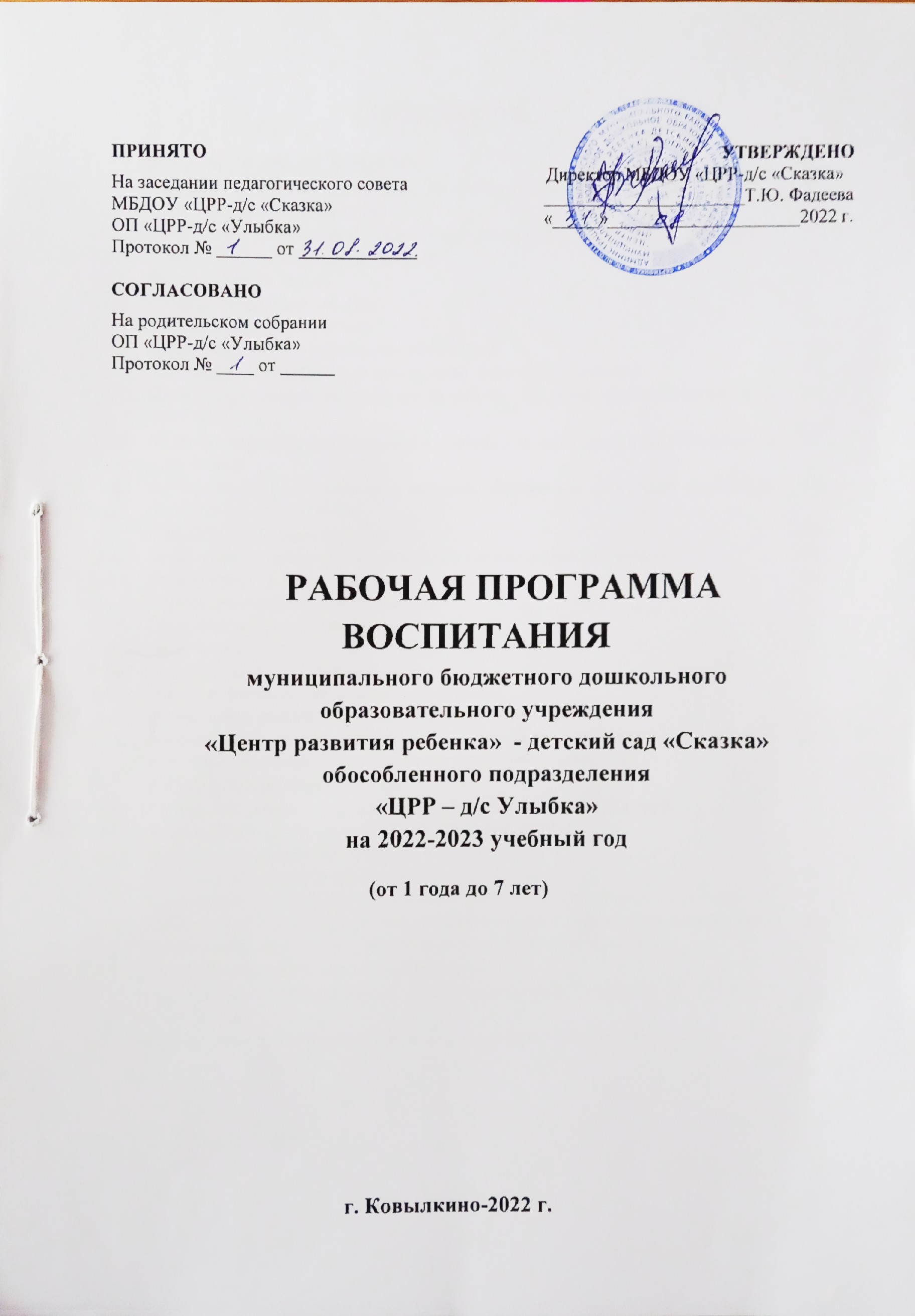 СОДЕРЖАНИЕ	Пояснительная запискаПрограмма воспитания ОП «ЦРР-д/с «Улыбка» (далее Программа) разработана в соответствии с требованиями Федерального закона от 31 июля 2020 г. № 304-ФЗ «О внесении    изменений в Федеральный закон «Об образовании в Российской Федерации» по вопросам воспитания обучающихся» с учетом Плана мероприятий по реализации в 2021–2025 годах, Стратегии развития воспитания в Российской Федерации на период до 2025 года, Письма Минпросвещения России от 15.04.2022 N СК-295/06 "Об использовании государственных символов Российской Федерации" (вместе с "Методическими рекомендациями "Об использовании государственных символов Российской Федерации при обучении и воспитании детей и молодежи в образовательных организациях, а также организациях отдыха детей и их оздоровления"), федерального государственного образовательного стандарта дошкольного образования, методическими рекомендациями «Примерная программа воспитания», утверждённой 02.06.2020 года (протокол №2/20) на заседании Федерального учебно-методического объединения по общему образованию, размещенной на портале https://fgosreestr.ru. Программа направлена на приобщение обучающихся к российским традиционным духовным ценностям, правилам и нормам поведения в российском обществе, а также решение проблем гармоничного вхождения дошкольников в социальный мир и налаживания ответственных взаимоотношений с окружающими их людьми. Программа призвана обеспечить достижение детьми личностных результатов, указанных во ФГОС ДО.Программа является частью основной образовательной программы дошкольного образования ОП «ЦРР-д/с «Улыбка» и призвана помочь всем участникам образовательных отношений реализовать воспитательный потенциал совместной деятельности. В связи с этим структура Программы воспитания включает три раздела – целевой, содержательный и организационный, в каждом из них предусматривается обязательная часть и часть, формируемая участниками образовательных отношений. К Программе воспитания прилагается ежегодный календарно - тематический план воспитательной работы с указанием конкретных мероприятий, задач, участников и примерных сроков их проведения. Программа позволяет педагогическим работникам и родителям скоординировать свои усилия, направленные на воспитание подрастающего поколения.Рабочая программа воспитания реализуется вместе с образовательной программой дошкольного образования и адаптированной программой дошкольного образования для обучающихся с ограниченными возможностями здоровья (ЗПР).Работа по воспитанию, формированию и развитию личности обучающихся в ОП предполагает преемственность по отношению к достижению воспитательных целей начального общего образования (далее – НОО). Под воспитанием понимается «деятельность, направленная на развитие личности, создание условий для самоопределения и социализации обучающихся на основе социокультурных, духовно-нравственных ценностей и принятых в российском обществе правил и норм поведения в интересах человека, семьи, общества и государства, формирование у обучающихся чувства патриотизма, гражданственности, уважения к памяти защитников Отечества и подвигам Героев Отечества, закону и правопорядку, человеку труда и старшему поколению, взаимного уважения, бережного отношения к культурному наследию и традициям многонационального народа Российской Федерации, природе и окружающей среде» (п. 2 ст. 2 Федерального закона от 29 декабря 2012 г. № 273-ФЗ «Об образовании в Российской Федерации»).Существующие в воспитании факторы прямого влияния (семья, детский сад, общение сверстников) и непрямого влияния (планета, государство, система образования, культура) ставят перед педагогом задачи: способствовать развитию организма ребёнка (физическое развитие), индивидуальности (индивидуальное развитие) и личности (развитие личности). Развитие этих качеств начинается с первого шага ребёнка, и непременным условием успешности этого процесса вначале является уверенность воспитателя, родителя, а затем и ребёнка в том, что всего можно добиться, если проявить настойчивость и упорство. С точки зрения психолого-педагогического подхода каждый год ребенка является важным звеном в становлении гармонично развитой личности. Поэтому каждый последующий год реализации Программы опирается на результаты предыдущего года воспитания. В воспитательном процессе основными средствами воспитания дошкольников являются: игра, познание, предметно-практическая, проектно-исследовательская и трудовая деятельность, развитие духовной культуры.Программа основана на воплощении национального воспитательного идеала, который понимается как высшая цель образования, нравственное (идеальное) представление о человеке.Разработка рабочей образовательной программы воспитания и организация воспитательной работы в ДОУ спланированы с учетом целей и задач программ воспитания субъектов Российской Федерации. Целевые ориентиры, представленные в Программе следует рассматривать как возрастные характеристики возможных достижений ребенка, которые коррелируют с       портретом выпускника ДОО    и с базовыми духовно-нравственными ценностями. Для того чтобы эти ценности осваивались ребёнком, они должны найти свое отражение в основных направлениях воспитательной работы ДОО.Ценности Родины и природы лежат в основе патриотического направления воспитания.Ценности человека, семьи, дружбы, сотрудничества лежат в основе социального направления воспитания.Ценность знания лежит в основе познавательного направления воспитания.Ценность здоровья лежит в основе физического и оздоровительного направления воспитания.Ценность труда лежит в основе трудового направления воспитания.Ценности культуры и красоты лежат в основе этико-эстетического направления воспитания.Реализация Программы основана на взаимодействии с разными субъектами образовательных отношений.ДОО в части, формируемой участниками образовательных отношений, дополняет приоритетные направления воспитания с учетом реализуемой основной образовательной программы, региональной и муниципальной специфики реализации Стратегии развития воспитания в Российской Федерации на период до 2025 года, того, что воспитательные задачи, согласно федеральному государственному образовательному стандарту дошкольного образования (далее – ФГОС ДО), реализуются в рамках образовательных областей – социально- коммуникативного, познавательного, речевого, художественно-эстетического развития, физического развития.Реализация Программы воспитания предполагает социальное партнерство ОП с другими   организациями.Раздел 1. Целевые ориентиры и планируемые результаты ПрограммыЦель Программы воспитанияСовременный национальный воспитательный идеал — это высоконравственный, творческий, компетентный гражданин России, принимающий судьбу Отечества как свою личную, осознающий ответственность за настоящее и будущее своей страны, укоренённый в духовных и культурных традициях многонационального народа Российской Федерации.В соответствии с ФГОС ДО и Основной образовательной программой дошкольного образования целью ОП «ЦРР-д/с «Улыбка» является – создание условий для полноценного проживания ребенком дошкольного детства, формирование основ базовой культуры личности, всестороннее развитие психических и физических качеств в соответствии с возрастными и индивидуальными особенностями, подготовка к жизни в современном обществе, к обучению в школе, обеспечение безопасности жизнедеятельности дошкольника. Исходя из этого, а также основываясь на базовых для нашего общества ценностях (таких как семья, труд, отечество, природа, мир, знания, культура, здоровье, человек) формулируется цель воспитательной работы в ОП «ЦРР-д/с «Улыбка»: личностное развитие дошкольников и создание условий для их позитивной социализации на основе базовых ценностей российского общества через:формирование ценностного отношения к окружающему миру, другим людям, себе;овладение первичными представлениями о базовых ценностях, а также выработанных обществом нормах и правилах поведения;приобретение первичного опыта деятельности и поведения в соответствии с базовыми национальными ценностями, нормами и правилами, принятыми в обществе.Достижению поставленной цели воспитания дошкольников будет способствовать решение следующих основных задач:развитие социальных, нравственных, физических, интеллектуальных, эстетических качеств; создание благоприятных условий для гармоничного развития каждого ребенка в соответствии с его возрастными, гендерными, индивидуальными особенностями и склонностями;формирование общей культуры личности, в том числе ценностей здорового и устойчивого образа жизни, инициативности, самостоятельности и ответственности, активной жизненной позиции;развитие способностей и творческого потенциала каждого ребенка;организация содержательного взаимодействия ребенка с другими детьми, взрослыми и окружающим миром на основе гуманистических ценностей и идеалов, прав свободного человека; воспитание патриотических чувств, любви к Родине, гордости за ее достижения на основе духовно- нравственных и социокультурных ценностей и принятых в обществе правил и норм поведения в интересах человека, семьи, общества;воспитание чувства собственного достоинства в процессе освоения разных видов социальной культуры, в том числе и многонациональной культуры народов родного края, России и мира, умения общаться с разными людьми;формирование ценностного отношения к государственным символам;объединение воспитательных ресурсов семьи и дошкольной организации на основе традиционных духовно-нравственных ценностей семьи и общества; установление партнерских взаимоотношений с семьей, оказание ей психолого-педагогической поддержки, повышение компетентности родителей (законных представителей) в вопросах воспитания, развития и образования детей.Планомерная реализация поставленных задач позволит организовать в ОП интересную и событийно насыщенную жизнь детей и педагогов, что станет эффективным способом воспитания подрастающего поколения.Задачи воспитания формируются для каждого возрастного периода (2 мес. – 1 год, 1 год – 3 года, 3 года – 8 лет) на основе планируемых результатов достижения цели воспитания и реализуются в единстве с развивающими задачами, определенными действующими нормативными правовыми документами в сфере ДО. Задачи воспитания соответствуют основным направлениям воспитательной работы.Планомерная реализация поставленных задач позволит организовать в ОП интересную и событийно насыщенную жизнь детей и педагогов, что станет эффективным способом воспитания подрастающего поколения. Методологические основы и принципы построения Программы воспитанияМетодологической основой Программы являются антропологический, культурно-исторический    и    практичные    подходы.    Концепция    Программы    основывается на базовых ценностях воспитания, заложенных в определении воспитания, содержащемся в    Федеральном     законе     от     29     декабря     2012     г.     №     273-ФЗ     «Об     образовании в Российской Федерации».Методологическими ориентирами воспитания также выступают следующие идеи отечественной педагогики и психологии: - развитие личного субъективного мнения и личности ребенка в деятельности;- духовно-нравственное, ценностное и смысловое содержание воспитания; -развитие личности ребенка в контексте сохранения его индивидуальности;- идея о сущности детства как сенситивного периода воспитания; - амплификация (обогащение) развития ребёнка средствами разных «специфически детских видов деятельности».Программа воспитания построена на основе духовно-нравственных и социокультурных ценностей и принятых в обществе правил и норм поведения в интересах человека, семьи, общества и опирается на следующие принципы:принцип гуманизма. Приоритет жизни и здоровья человека, прав и свобод личности, свободного развития личности; воспитание взаимоуважения, трудолюбия, гражданственности, патриотизма,         ответственности,         правовой          культуры,          бережного         отношения к природе и окружающей среде, рационального природопользования;принцип ценностного единства и совместности. Единство ценностей и смыслов воспитания, разделяемых всеми участниками образовательных отношений, содействие, сотворчество и сопереживание, взаимопонимание и взаимное уважение;принцип общего культурного образования. Воспитание основывается на культуре и традициях России, включая культурные особенности региона;принцип следования нравственному примеру. Пример как метод воспитания позволяет расширить нравственный опыт ребенка, побудить его к открытому внутреннему диалогу, пробудить в нем нравственную рефлексию, обеспечить возможность выбора при построении собственной системы ценностных отношений, продемонстрировать ребенку реальную возможность следования идеалу в жизни;принципы безопасной жизнедеятельности. Защищенность важных интересов личности от внутренних и внешних угроз, воспитание через призму безопасности и безопасного поведения;принцип совместной деятельности ребенка и взрослого. Значимость совместной деятельности взрослого и ребенка на основе приобщения к культурным ценностям и их освоения;принцип инклюзивности. Организация образовательного процесса, при котором все дети, независимо от их физических, психических, интеллектуальных, культурно-этнических, языковых и иных особенностей, включены в общую систему образования.Программа воспитания руководствуется принципами ДО, определенными ФГОС ДО. Процесс воспитания в ОП «ЦРР-д/с «Улыбка» основывается на следующих принципах взаимодействия педагогических работников и воспитанников:позитивная социализация ребенка (предполагает, что освоение ребенком культурных норм, средств и способов деятельности, культурных образцов поведения и общения с другими людьми, приобщение к традициям семьи, общества, государства происходят в процессе сотрудничества со взрослыми и другими детьми, направленного на создание предпосылок к полноценной деятельности ребенка в изменяющемся мире);личностно-развивающий и гуманистический характер взаимодействия взрослых (родителей (законных представителей), педагогических и иных работников ОП и детей). Личностно-развивающее взаимодействие является неотъемлемой составной частью социальной ситуации развития ребенка в организации, условием его эмоционального благополучия и полноценного развития;содействие и сотрудничество детей и взрослых, признание ребенка полноценным участником (субъектом) воспитательных отношений. партнерство ДОУ с семьей. Сотрудничество, кооперация с семьей, открытость в отношении семьи, уважение семейных ценностей и традиций, их учет в образовательной работе.  Сотрудники ОП должны знать об условиях жизни ребенка в семье, понимать проблемы, уважать ценности и традиции семей воспитанников. сетевое взаимодействие с организациями социализации, образования, охраны здоровья и другими партнерами, которые могут внести вклад в развитие и воспитание детей, а также использование ресурсов местного сообщества и вариативных программ дополнительного образования детей для обогащения детского развития.Данные принципы реализуются в укладе ОО, включающем воспитывающие среды, общности, культурные практики, совместную деятельность и события.Построение воспитательной среды в ДОУ строится на основе следующих элементов:Уклад ДОУ – это договор субъектов воспитания, опирающийся на базовые национальные ценности, содержащий традиции региона и детского сада, задающий культуру поведения сообществ, описывающий развивающую предметно-пространственную среду, деятельность и социокультурный контекст.Социокультурные ценности воспитания, заданные укладом, разделяются всеми субъектами воспитания (воспитанниками, родителями, педагогами и другими сотрудниками ДОУ).Воспитывающая среда ДОУ – это особая форма организации образовательного процесса, реализующего цель и задачи воспитания.Общности (сообщества) ДОУ:профессиональная общность – это единство целей и задач воспитания,  реализуемое всеми сотрудниками ДОУ;профессионально-родительская общность включает сотрудников ДОУ и всех взрослых членов семей воспитанников, которых связывают не только общие ценности, цели развития и воспитания детей, но и уважение друг к другу;детско-взрослая общность – субъект воспитания и развития детей дошкольного возраста;детская общность (общество сверстников – необходимое условие полноценного развития личности ребенка).Социокультурный контекст– социальная и культурная среда, в которой человек растет и живет; влияние, которое среда оказывает на идеи и поведение человека.Деятельность и культурные практики в ДОУ. Цели и задачи воспитания реализуются во всех видах деятельности детей дошкольного возраста, обозначенных в Федеральном государственном образовательном стандарте дошкольного образования (далее – ФГОС ДО). Все виды детской деятельности, опосредованы разными типами активности:предметно-целевая деятельность (вид деятельности, организуемый взрослым, в которой он открывает ребенку смысл и ценность человеческой деятельности, способы ее реализации совместно с родителями, воспитателями и сверстниками);культурные практики (активная, самостоятельная апробация каждым ребенком инструментального и ценностного содержаний, полученных от взрослого, и способов их реализации в различных видах деятельности через личный опыт);свободная инициативная деятельность ребенка (его спонтанная самостоятельная активность, в рамках которой ребенок реализует свои базовые устремления: любознательность, общительность, опыт деятельности на основе усвоенных ценностей).	Каждый представленный элемент обеспечивает целостность содержания воспитания и имеет свое наполнение для решения задач воспитания и становления личности ребенка.Уклад образовательной организацииУклад учитывает специфику и конкретные формы организации распорядка дневного, недельного, месячного, годового циклов жизни ДОО.Уклад способствует формированию ценностей воспитания, которые разделяются всеми участниками образовательных отношений (воспитанниками, родителями, педагогами и другими сотрудниками ДОО).Основными традициями воспитания в образовательной организации являются следующие:Стержнем годового цикла воспитательной работы ОП являются ключевые общесадиковые мероприятия, коллективные дела группы детей под руководством воспитателя через которые осуществляется интеграция воспитательных усилий педагогических работников. Взаимодействие между дошкольниками разного возраста способствует из взаимообучению и взаимовоспитанию. Общение детей младшего дошкольного возраста с детьми старшего дошкольного возраста создает благоприятные условия для формирования дружеских отношений, положительных эмоций, проявления уважения и самостоятельности. Это дает больший воспитательный результат, чем прямое влияние педагога.Детская художественная литература и народное творчество традиционно рассматриваются педагогами ДОУ в качестве наиболее доступных и действенных видов искусства, обеспечивающих развитие личности дошкольника в соответствии с общечеловеческими и национальными ценностными установками.Коллективное планирование, разработка и проведение общих мероприятий. В ДОУ существует практика создания творческих групп педагогов, которые оказывают консультационную, психологическую,  информационную и технологическую поддержку своим коллегам в организации воспитательных мероприятий.Дополнительным воспитательным ресурсом по приобщению дошкольников к истории и культуре русского народа и своего родного края является мини-музей «Моя малая родина», который  организован в ОП. Педагоги ОП проводят в данном музее циклы ООД по духовно-нравственному воспитанию детей. Ключевой фигурой воспитания в ОП является воспитатель группы, реализующий по отношению к ребенку защитную, личностно развивающую, организационную, посредническую (в разрешении конфликтов) функции. Поскольку воспитатель является для ребенка фигурой очень значимой, именно на него ложится огромная ответственность за создание условий для личностного развития ребенка.Воспитательный процесс в ДОУ выстраивается с учетом концепции духовно-нравственного развития и воспитания личности гражданина России, включающей в себя:- национальный воспитательный идеал – высшая цель образования, абсолютно нравственное (идеальное) представление о человеке, на воспитание, обучение и развитие которого направлены усилия основных субъектов национальной жизни: государства, семьи, школы, политических партий, религиозных объединений и общественных организаций;- базовые национальные ценности– основные моральные ценности, приоритетные нравственные установки, существующие в культурных, семейных, социально-исторических, религиозных традициях многонационального народа Российской Федерации, передаваемые от поколения к поколению и обеспечивающие успешное развитие страны в современных условиях.- патриотизм – любовь к России, к своему народу, к своей малой Родине, служение Отечеству, знание государственных символов, гимна РФ и РМ;- социальная солидарность – свобода личная и национальная, доверие к людям, институтам государства и гражданского общества, справедливость, милосердие, честь, достоинство;- семья – любовь и верность, здоровье, достаток, уважение к родителям, забота о старших и младших, забота о продолжении рода;- труд и творчество – уважение к труду, творчество и созидание, целеустремлённость и настойчивость;- наука – ценность знания, стремление к истине, научная картина мира;- искусство и литература – красота, гармония, духовный мир человеканравственный выбор, смысл жизни, эстетическое развитие, этическое развитие;- природа –родная земля, заповедная природа, планета Земля, экологическое сознание;- духовно-нравственное развитие личности– осуществляемое в процессе социализации последовательное расширение и укрепление ценностно- смысловой сферы личности, формирование способности человека оценивать и сознательно выстраивать на основе традиционных моральных норм и нравственных идеалов отношения к себе, другим людям, обществу, государству, Отечеству, миру в целом;- духовно-нравственное воспитание личности гражданина России– педагогически организованный процесс усвоения и приятия воспитанниками базовых национальных ценностей, имеющих иерархическую структуру и сложную организацию. Воспитывающая среда ОПКонструирование воспитательной среды дошкольной образовательной организации строится на основе следующих элементов: социокультурный контекст, социокультурные ценности, уклад, воспитывающая среда, общность, деятельность и событие. Каждая из этих категорий обеспечивает целостность содержания и имеет свое наполнение для решения задач воспитания и становления личности ребенка. Воспитывающая среда – это особая форма организации образовательного процесса, реализующего цель и задачи воспитания.Воспитывающая среда определяется целью и задачами воспитания, духовно-нравственными и социокультурными ценностями, образцами и практиками. Основными характеристиками воспитывающей среды являются ее насыщенность и структурированность.Воспитывающая среда строится по трем линиям:  «от взрослого», который создает предметно-пространственную среду, насыщая ее ценностями и смыслами;- «от совместности ребенка и взрослого»: воспитывающая среда, направленная на взаимодействие ребенка и взрослого, раскрывающего смыслы и ценности воспитания;  «от ребенка»: воспитывающая среда, в которой ребенок самостоятельно творит, живет и получает опыт позитивных достижений, осваивая ценности и смыслы, заложенные взрослым. Воспитательное событие – это единица воспитания, в которой активность взрослого приводит к накоплению ребенком собственного опыта переживания базовых ценностей. Событием может быть не только организованное мероприятие, но и любой режимный момент, традиции утренней встречи детей, индивидуальная беседа, общие дела и совместно реализуемые проекты, и прочее. Часть, формируемая участниками образовательных отношений:В ОП воспитательное событие представлено в виде традиционных организованных мероприятий («Праздник Осени», «День пожилого человека», «День матери», «Новый год», «Рождество», «8 марта – мамин праздник», «23 февраля», «Пасхальный звон», «День России», «День Флага», «Малые Олимпийские игры» и др.), традиции утренних встреч детей с обязательным проведением такой формы деятельности как утренний круг, в старших и подготовительных группах: прослушивание мелодии гимна РФ, проведение индивидуальных бесед с детьми, испытывающими какие-либо трудности в адаптации или социализации, совместные реализуемые акции и проекты, как общесадовского значения («Бабушкина герань», «Вернем детям куклу», «Семейная аллея», «Детский сад-территория здоровья»), так и групповые («Нарядим елочку вместе», «Моя семья – частичка государства», «Пристегни самое дорогое», «Автоледи», «Кукла детям руками родителей» и др.).Общности (сообщества) ДОООбщность – это качественная характеристика любого объединения людей, определяющая степень их единства и совместности, для которой характерно содействие друг другу, сотворчество и сопереживание, взаимопонимание и взаимное уважение, наличие общих симпатий, ценностей и смыслов. Она определяет целиком и полностью те формы и тот путь, следуя по которому, ребенок приобретает новые и новые свойства своей личности, черпая их из среды, как из основного источника своего развития, тот путь, по которому социальное становится индивидуальным. Процесс воспитания детей дошкольного возраста связан с деятельностью разных видов общностей (детских, детско-взрослых, профессионально-родительских, профессиональных).Профессиональная общность – это устойчивая система связей и отношений между людьми, единство целей и задач воспитания, реализуемое всеми сотрудниками ОП. Участники общности разделяют те ценности, которые заложены в основу Программы. Основой эффективности такой общности является рефлексия собственной профессиональной деятельности.В нашем ДОУ создано несколько профессиональных общностей (сообществ):-	педагогический совет;-	творческие группы;-	психолого-педагогический консилиум.Педагоги, состоящие в сообществе, придерживаются следующих принципов:быть примером в формировании полноценных и сформированных ценностных ориентиров, норм общения и поведения;мотивировать детей к общению друг с другом, поощрять даже самые незначительные стремления к общению и взаимодействию;поощрять детскую дружбу, стараться, чтобы дружба между отдельными детьми внутри группы сверстников принимала общественную направленность;заботиться о том, чтобы дети непрерывно приобретали опыт общения на основе чувства доброжелательности;содействовать проявлению детьми заботы об окружающих, учить проявлять чуткость к сверстникам,      побуждать      детей      сопереживать,      беспокоиться,      проявлять      внимание к заболевшему товарищу;воспитывать в детях такие качества личности, которые помогают влиться в общество сверстников (организованность, общительность, отзывчивость, щедрость, доброжелательность и пр.);учить	детей	совместной	деятельности,	насыщать	их	жизнь	событиями, которые сплачивали бы и объединяли ребят;воспитывать в детях чувство ответственности перед группой за свое поведение.Профессионально-родительская общность включает сотрудников ОП и всех взрослых членов семей воспитанников, которых связывают не только общие ценности, цели развития и воспитания детей, но и уважение друг к другу. Основная задача – объединение усилий по воспитанию ребенка в семье и в ОП. Зачастую поведение ребенка сильно различается дома и в детском саду. Без совместного обсуждения воспитывающими взрослыми особенностей ребенка невозможно выявление и в дальнейшем создание условий, которые необходимы для его оптимального и полноценного развития и воспитания.К   профессионально-родительским    общностям относятся:-	Родительский комитет детского сада.Детско-взрослая общность. Для общности характерно содействие друг другу, сотворчество и сопереживание, взаимопонимание и взаимное уважение, отношение к ребенку как к полноправному человеку, наличие общих симпатий, ценностей и смыслов у всех участников общности.Детско-взрослая общность является источником и механизмом воспитания ребенка. Находясь в общности, ребенок сначала приобщается к тем правилам и нормам, которые вносят взрослые в общность, а затем эти нормы усваиваются ребенком и становятся его собственными.Общность   строится    и    задается    системой    связей    и    отношений    ее    участников. В каждом возрасте и каждом случае   она будет   обладать своей спецификой в зависимости от решаемых воспитательных задач.Детская общность. Общество сверстников – необходимое условие полноценного развития личности ребенка. Здесь он непрерывно   приобретает   способы   общественного   поведения, под руководством воспитателя учится умению дружно жить, сообща играть, трудиться, заниматься, достигать поставленной цели. Чувство приверженности к группе сверстников рождается тогда, когда ребенок впервые начинает понимать, что рядом с ним такие же, как он сам, что свои желания необходимо соотносить с желаниями других.Воспитатель воспитывает у детей навыки и привычки поведения, качества, определяющие характер взаимоотношений ребенка с другими людьми и его успешность в том или ином сообществе. Поэтому так важно придать детским взаимоотношениям дух доброжелательности, развивать у детей стремление и умение помогать как старшим, так и друг другу, оказывать сопротивление плохим поступкам, общими усилиями достигать поставленной цели.Одним из   видов   детских   общностей   являются   разновозрастные   детские   общности. Организация жизнедеятельности детей дошкольного возраста в разновозрастной группе обладает большим воспитательным потенциалом для инклюзивного образования.Культура поведения воспитателя в общностях как значимая составляющая уклада. Культура поведения взрослых в детском саду направлена на создание воспитывающей среды как условия решения возрастных задач воспитания. Общая психологическая атмосфера, эмоциональный настрой группы, спокойная обстановка, отсутствие спешки, разумная сбалансированность планов – это необходимые условия нормальной жизни и развития детей.Воспитатель должен соблюдать кодекс нормы профессиональной этики и поведения:педагог всегда выходит навстречу родителям и приветствует родителей и детей первым;улыбка – всегда обязательная часть приветствия;педагог описывает события и ситуации, но не даёт им оценки;педагог не обвиняет родителей и не возлагает на них ответственность за поведение детей в детском саду;тон общения ровный и дружелюбный, исключается повышение голоса;уважительное отношение к личности воспитанника;умение заинтересованно слушать собеседника и сопереживать ему;умение видеть и слышать воспитанника, сопереживать ему;уравновешенность и самообладание, выдержка в отношениях с детьми;умение быстро и правильно оценивать сложившуюся обстановку и в то же  время не торопиться с выводами о поведении и способностях воспитанников;умение сочетать мягкий эмоциональный и деловой тон в отношениях с детьми;умение сочетать требовательность с чутким отношением к воспитанникам;знание возрастных и индивидуальных особенностей воспитанников;соответствие внешнего вида статусу воспитателя детского сада.Социокультурный контекстСоциокультурный контекст – это социальная и культурная среда, в которой человек растет и живет. Он также включает в себя влияние, которое среда оказывает на идеи и поведение человека.Социокультурные ценности – это основные жизненные смыслы, определяющие отношение человека к окружающей действительности и детерменирующие основные модели социального поведения, которыми руководствуется человек в повседневной жизни и деятельности. Социокультурные ценности являются определяющими в структурно-содержательной основе Программы воспитания.Социокультурный контекст воспитания является вариативной составляющей воспитательной программы. Он учитывает этнокультурные, конфессиональные и региональные особенности и направлен на формирование ресурсов воспитательной программы.Реализация социокультурного контекста опирается на построение социального партнерства образовательной организации.В рамках социокультурного контекста повышается роль родительской общественности как субъекта образовательных отношений в Программе воспитания.Деятельности и культурные практики в ДООЦели и задачи воспитания реализуются во всех видах деятельности дошкольника, обозначенных во ФГОС ДО. В качестве средств реализации цели воспитания могут выступать следующие основные виды деятельности и культурные практики:предметно-целевая    (виды     деятельности,    организуемые    взрослым,    в     которых он открывает ребенку смысл и ценность человеческой деятельности, способы ее реализации совместно с родителями, воспитателями, сверстниками);культурные практики (активная, самостоятельная апробация каждым ребенком инструментального   и   ценностного    содержаний,    полученных   от    взрослого,   и    способов их реализации в различных видах деятельности через личный опыт);свободная инициативная деятельность ребенка (его спонтанная самостоятельная активность, в рамках которой он реализует свои базовые устремления: любознательность, общительность, опыт деятельности на основе усвоенных ценностей).1.3.	Требования к планируемым результатам освоения Примерной программыПланируемые результаты воспитания носят отсроченный характер, но деятельность воспитателя   нацелена   на   перспективу   развития   и   становления   личности    ребенка. Поэтому результаты достижения цели воспитания даны в виде целевых ориентиров, представленных в виде обобщенных портретов ребенка к концу раннего и дошкольного возрастов. Основы личности закладываются в дошкольном детстве, и, если какие-либо линии развития не получат своего становления в детстве, это может отрицательно сказаться на гармоничном развитии человека в будущем.На   уровне    ДО    не    осуществляется    оценка    результатов    воспитательной    работы в соответствии с ФГОС ДО, так как «целевые ориентиры основной образовательной программы дошкольного образования не подлежат непосредственной оценке, в том числе в виде педагогической диагностики (мониторинга), и не являются основанием для их формального сравнения с реальными достижениями детей».Целевые ориентиры воспитательной работы для детей младенческого и раннего возраста (до 3 лет)Портрет ребенка младенческого и раннего возраста (к 3-м годам)Целевые ориентиры воспитательной работы для детей дошкольного возраста (до 7 лет)Портрет ребенка дошкольного возраста (к 7-ми годам)1.4. Преемственность в результатах освоения программы воспитания на уровнях дошкольного образования и начального общего образования.Преемственность в результатах освоения Программы обеспечивается планированием результатов воспитания по основным направлениям: - развитие основ нравственной культуры; - формирование основ семейных и гражданских ценностей; - формирование основ гражданской идентичности; - формирование основ социокультурных ценностей; - формирование основ межэтнического взаимодействия; - формирование основ информационной культуры; - формирование основ экологической культуры; - воспитание культуры труда.Раздел II. СодержательныйСодержание воспитательной работы по направлениям воспитанияСодержание Программы воспитания реализуется в ходе освоения детьми дошкольного возраста всех образовательных областей, обозначенных во ФГОС ДО, одной из задач которого является объединение воспитания и обучения в целостный образовательный процесс на основе духовно-нравственных и социокультурных ценностей, принятых в обществе правил и норм поведения в интересах человека, семьи, общества:социально-коммуникативное развитие;познавательное развитие;речевое развитие;художественно-эстетическое развитие;физическое развитие.В пояснительной записке ценности воспитания соотнесены с направлениями воспитательной работы. Предложенные направления не заменяют и не дополняют собой деятельность по пяти образовательным областям, а фокусируют процесс усвоения ребенком базовых ценностей в целостном образовательном процессе. На их основе определяются региональный и муниципальный компоненты.Направления, представленные в Программе воспитания:- патриотическое;- социальное;- познавательное;- физическое и оздоровительное;- трудовое;- этико-эстетическое.Планируемые результаты воспитания в соответствии с образовательными областями в соответствии с ФГОС ДО.Требования ФГОС ДОУ к содержанию Программы воспитания в соответствии с образовательными областямиТаблица 3	В соответствии с направлениями Программы, определенными на основе базовых ценностей воспитания, каждое из них раскрывается в комплексе определенных задач, форм и видов деятельности.Содержание направлений Программы воспитания в ДОУТаблица 4	С целью согласования требований ФГОС ДО с Программой, построенной на идее развития базовых направлений воспитания духовно-нравственных ценностей на уровне дошкольного образования, предлагается осуществление содержания воспитательного процесса в рамках нескольких взаимосвязанных модулей.Патриотическое направление воспитанияЦенности Родина и природа лежат в основе патриотического направления воспитания. Патриотизм – это воспитание в ребенке нравственных качеств, чувства любви, интереса к своей стране – России, своему краю, малой родине, своему народу и народу России в целом (гражданский патриотизм), ответственности, трудолюбия; ощущения принадлежности к своему народу.Патриотическое направление воспитания строится на идее патриотизма как нравственного чувства,   которое вырастает из   культуры   человеческого   бытия, особенностей образа   жизни и ее уклада, народных и семейных традиций.Воспитательная работа в данном направлении связана со структурой самого понятия «патриотизм» и определяется через следующие взаимосвязанные компоненты:когнитивно-смысловой, связанный со знаниями об истории России, своего края, духовных и культурных традиций и достижений многонационального народа России;эмоционально-ценностный, характеризующийся любовью к Родине – России, уважением к своему народу, народу России в целом;регуляторно-волевой, обеспечивающий укоренение знаний в духовных и культурных традициях своего народа, деятельность на основе понимания ответственности за настоящее и будущее своего народа, России.Задачи патриотического воспитания:формирование любви к родному краю, родной природе, родному языку, культурному наследию своего народа;воспитание любви, уважения к своим национальным особенностям и чувства собственного достоинства как представителя своего народа;воспитание уважительного отношения к гражданам России в целом, своим соотечественникам и согражданам, представителям всех народов России, к ровесникам, родителям, соседям, старшим, другим людям вне зависимости от их этнической принадлежности;воспитание любви к родной природе, природе своего края, России, понимания единства природы и людей и бережного ответственного отношения к природе.При реализации указанных задач воспитатель ДОО должен сосредоточить свое внимание на нескольких основных направлениях воспитательной работы:ознакомлении детей с историей, героями, культурой, традициями России и своего народа, госсимволами РФ: герб, флаг, гимн;организации коллективных творческих проектов, направленных на приобщение детей к российским общенациональным традициям;формировании правильного и безопасного поведения в природе, осознанного отношения к растениям, животным, к последствиям хозяйственной деятельности человека.Часть, формируемая участниками образовательного процессаДанное направление в ОП реализуется через организацию музея «Моя малая Родина». Основной целью работы является- знакомство и приобщение детей к истории родного края, традициям жизненного уклада русского и мордовского народа. Дошкольники знакомятся с экспонатами музея как при проведении НОД, так и в режимные моменты.  На базе музея проводятся различные викторины по истории родного края, тематические развлечения, беседы и др. Также в тесном сотрудничестве с музеем проходят и занятия по дополнительному образования «Мордовская культура». Основная цель: ознакомление детей с культурой мордовского народа, воспитание любви и уважения к родному краю.Содержание воспитательной деятельности по патриотическому направлению воспитания в интеграции с содержанием образовательных областейСоциальное направление воспитанияЦенности семья, дружба, человек и сотрудничество лежат в основе социального направления воспитания.В дошкольном детстве ребенок открывает Личность другого человека и его значение в собственной жизни и жизни людей. Он начинает осваивать все многообразие социальных отношений и социальных ролей. Он учится действовать сообща, подчиняться правилам, нести ответственность за свои поступки, действовать в интересах семьи, группы. Формирование правильного ценностно-смыслового отношения ребенка к социальному окружению невозможно без грамотно выстроенного воспитательного процесса, в котором обязательно должна быть личная социальная инициатива ребенка в детско-взрослых и детских общностях. Важным аспектом является формирование у дошкольника представления о мире профессий взрослых, появление к моменту подготовки к школе положительной установки к обучению в школе как важному шагу взросления.Основная   цель    социального    направления    воспитания    дошкольника    заключается в формировании ценностного отношения детей к семье, другому человеку, развитии дружелюбия, создания условий для реализации в обществе.Выделяются основные задачи социального направления воспитания.Формирование у ребенка представлений о добре и зле, позитивного образа семьи с детьми, ознакомление с распределением ролей в семье, образами дружбы в фольклоре и детской литературе, примерами сотрудничества и взаимопомощи людей в различных видах деятельности (на материале истории России, ее героев), милосердия и заботы. Анализ поступков самих детей в группе в различных ситуациях.Формирование навыков, необходимых для полноценного существования в обществе: эмпатии (сопереживания), коммуникабельности, заботы, ответственности, сотрудничества, умения договариваться, умения соблюдать правила.Развитие способности поставить себя на место другого как проявление личностной зрелости и преодоление детского эгоизма.При реализации данных задач воспитатель ДОО должен сосредоточить свое внимание на нескольких основных направлениях воспитательной работы:организовывать сюжетно-ролевые игры (в семью, в команду и т. п.), игры с правилами, традиционные народные игры и пр.;воспитывать у детей навыки поведения в обществе;учить детей сотрудничать, организуя групповые формы в продуктивных видах деятельности;учить детей анализировать поступки и чувства – свои и других людей;организовывать коллективные проекты заботы и помощи;создавать доброжелательный психологический климат в группе.Часть, формируемая участниками образовательного процессаДанное направление представлено во всех видах деятельности воспитанников ОП, через различные сюжетно-ролевые игры, беседы, фольклорные праздники, тематические мероприятия, театрализованные  музыкальные представления, кукольный театр и многое другое. Приоритетным направлением в работе ОП является духовно-нравственное направление. Разработана авторская программа дополнительного образования «Мир – прекрасное творение». Целью работы является: целостное- духовно-нравственное, гражданское и социальное  развитие личности ребенка-дошкольника, посредством его при приобщения к ценностям православной культур и освоения духовно-нравственных традиций российского народа.Работа ведется в тесном взаимодействии с Благочинием Ковылкинского района и представлена не только НОД по различным темам в соответствие с планом, но и посещением храма, экскурсиями и походами по святым местам, проведением различных тематических театрализованных представлений на православные темы. А также новизной работы по духовно-нравственному воспитанию стала интеграция данной программы дополнительного образования в воспитательно-образовательный процесс групп.  Здесь работу проводят воспитатели в тесном взаимодействии с автором программы. Данная практика приносит положительные результаты.Содержание воспитательной деятельности по социальному направлению воспитания в интеграции с содержанием образовательных областейПознавательное направление воспитанияЦенность – знания. Цель познавательного направления воспитания – формирование ценности познания.Значимым для воспитания ребенка является формирование целостной картины мира, в которой интегрировано ценностное, эмоционально окрашенное отношение к миру, людям, природе, деятельности человека.Задачи познавательного направления воспитания:развитие любознательности, формирование опыта познавательной инициативы;формирование ценностного отношения к взрослому как источнику знаний;приобщение ребенка к культурным способам познания (книги, интернет-источники, дискуссии и др.).Направления деятельности воспитателя:совместная деятельность воспитателя с детьми на основе наблюдения, сравнения, проведения опытов (экспериментирования), организации походов и экскурсий, просмотра доступных для восприятия ребенка познавательных фильмов, чтения и просмотра книг;организация конструкторской и продуктивной творческой деятельности, проектной и исследовательской деятельности детей совместно со взрослыми;организация насыщенной и структурированной образовательной среды, включающей иллюстрации, видеоматериалы, ориентированные на детскую аудиторию; различного типа конструкторы и наборы для экспериментирования.Часть, формируемая участниками образовательного процессаВ детском саду внедряется  в образование STEAM – подход, который помогает детям  научиться  быстро  ориентироваться  в потоке  информации и реализовывать  полученные знания  на практике. Дошкольники  приобретают дополнительные практические навыки и умения, которые  достаточно востребованы  в современной жизни. С раннего возраста реализуется программа  «От Фребеля до робота: растим будущих инженеров». Также STEAM –опыт наработан в комплексном освоении математики (кружковая работа - шашки, шахматы, математика через сказку и т.д.) . Реализуются долгосрочные Всероссийские проекты: «Эколята-дошколята», «От Фребеля до робота». Содержание воспитательной деятельности по познавательному направлению воспитания в интеграции с содержанием образовательных областейФизическое и оздоровительное направление воспитанияЦенность – здоровье. Цель данного направления – сформировать навыки здорового образа жизни, где   безопасность   жизнедеятельности   лежит   в   основе   всего.   Физическое   развитие и освоение ребенком своего тела происходит в виде любой двигательной активности: выполнение бытовых обязанностей, игр, ритмики и танцев, творческой деятельности, спорта, прогулок.Задачи по формированию здорового образа жизни:обеспечение построения образовательного процесса физического воспитания детей (совместной и самостоятельной деятельности) на основе здоровье формирующих и здоровье сберегающих технологий, и обеспечение условий для гармоничного физического и эстетического развития ребенка;закаливание, повышение сопротивляемости к воздействию условий внешней среды;укрепление опорно-двигательного аппарата; развитие двигательных способностей, обучение двигательным навыкам и умениям;формирование элементарных представлений в области физической культуры, здоровья и безопасного образа жизни;организация сна, здорового питания, выстраивание правильного режима дня;воспитание экологической культуры, обучение безопасности жизнедеятельности. Направления деятельности воспитателя:организация подвижных, спортивных игр, в том числе традиционных народных игр, дворовых игр на территории детского сада;создание детско-взрослых проектов по здоровому образу жизни;введение оздоровительных традиций в ДОО.Формирование у дошкольников культурно-гигиенических навыков является важной частью воспитания культуры здоровья. Воспитатель должен формировать у дошкольников понимание того, что чистота лица и тела, опрятность одежды отвечают не только гигиене и здоровью человека, но и социальным ожиданиям окружающих людей.Особенность культурно-гигиенических навыков заключается в том, что они должны формироваться на протяжении всего пребывания ребенка в ДОО.В формировании культурно-гигиенических навыков режим дня играет одну из ключевых ролей. Привыкая выполнять серию гигиенических процедур с определенной периодичностью, ребенок вводит их в свое бытовое пространство, и постепенно они становятся для него привычкой.Формируя	у	детей	культурно-гигиенические	навыки,	воспитатель ДОО должен  сосредоточить  свое внимание на нескольких основных направлениях воспитательной работы:формировать у ребенка навыки поведения во время приема пищи;формировать	у	ребенка	представления	о	ценности	здоровья, красоте и чистоте тела;формировать у ребенка привычку следить за своим внешним видом;включать информацию о гигиене в повседневную жизнь ребенка, в игру.Работа по формированию у ребенка культурно-гигиенических навыков должна вестись в тесном контакте с семьей.Часть, формируемая участниками образовательного процессаФизическое и оздоровительное направление воспитания в ОП представлено модулем «Движение-это жизнь». Физкультурно – оздоровительная работа в ОП включает в себя создание благоприятных условий для полноценного проживания ребёнком дошкольного детства, формирование основ базовой культуры личности, всестороннего развития психических и физических качеств в соответствии с возрастными и индивидуальными особенностями, подготовку ребёнка к жизни в современном обществе. Физкультурно - оздоровительная работа в нашем детском саду строится на принципах развивающей педагогики оздоровления.В соответствии с поставленной целью можно сформулировать следующие задачи по формированию представлений о здоровом образе жизни:укрепление здоровья детей:закаливание организма;повышение сопротивляемости к воздействию условий внешней среды;укрепление опорно-двигательного аппарата.развитие детей:развитие двигательных способностей;обучение двигательным навыкам и умениям;формирование представлений в области физической культуры и спорта, здоровья и безопасного образа жизни.сохранение здоровья детей:организация сна, здорового питания;воспитание экологической культуры;обучение безопасности жизнедеятельности и выстраиванию правильного режима дня.В ОП работа по физическому воспитанию ведется как через ООД, с применением фитнес-технологий, так и через систему дополнительного образования («Детский фитнес»). Физкультурные мероприятия в детском саду – это всегда долгожданное событие для дошкольников. В увлекательной, наглядно – практической форме они развивают интерес ребёнка к спорту, физическим упражнениям, формируют мотивацию здорового образа жизни. Физкультурные мероприятия в ОП  представлены физкультурными праздниками, развлечениями, досугами. Проведение их стало традиционным. Помимо развлечений и мероприятий в процессе дополнительного образования ведется подготовка детей 5-6 лет к сдаче норм ГТО.Форма и тема определяется календарным планом воспитательной работы ОП (Приложение 1).Особенность культурно-гигиенических навыков заключается в том, что они должны формироваться на протяжении всего пребывания ребенка в ДОУ.	В формировании культурно-гигиенических навыков важную роль играет режим дня. Привыкая выполнять серию гигиенических процедур с определенной периодичностью, ребенок вводит их в свое бытовое пространство и постепенно они становятся для него привычкой.	Формируя у детей культурно-гигиенические навыки, воспитатель ДОУ должен сосредоточить свое внимание на следующих направлениях воспитательной работы:формирование навыков поведения во время приема пищи;формирование представления о ценности здоровья, красоте и чистоте тела;формирование привычки следить за своим внешним видом.	Работа по формированию культурно-гигиенических навыков ведется в тесном сотрудничестве с семьями воспитанников.Работа по данному направлению воспитания помогает привить привычку к здоровому образу жизни, формирует элементы основ безопасности жизнедеятельности.Содержание воспитательной деятельности по физическому и оздоровительному направлениям воспитания в интеграции с содержанием образовательных областейТрудовое направление воспитанияЦенность – труд. С дошкольного возраста каждый ребенок обязательно должен принимать участие     в      труде,      и      те      несложные      обязанности,      которые      он      выполняет в детском саду и в семье, должны стать повседневными. Только при этом условии труд оказывает на        детей         определенное         воспитательное         воздействие         и         подготавливает их к осознанию его нравственной стороны.Основная цель трудового воспитания дошкольника заключается в формировании ценностного отношения детей к труду, трудолюбия, а также в приобщении ребенка к труду. Можно выделить основные задачи трудового воспитания.Ознакомление с доступными детям видами труда взрослых и воспитание положительного отношения к их труду, познание явлений и свойств, связанных с преобразованием материалов и природной среды, которое является следствием трудовой деятельности взрослых и труда самих детей.Формирование навыков, необходимых для трудовой деятельности детей, воспитание навыков организации своей работы, формирование элементарных навыков планирования.Формирование трудового усилия (привычки к доступному дошкольнику напряжению физических, умственных и нравственных сил для решения трудовой задачи).При реализации данных задач воспитатель ДОО должен сосредоточить свое внимание на нескольких направлениях воспитательной работы:показать детям необходимость постоянного труда в повседневной жизни, использовать его возможности для нравственного воспитания дошкольников;воспитывать у ребенка бережливость (беречь игрушки, одежду, труд и старания родителей,   воспитателя,    сверстников),    так    как    данная    черта    непременно    сопряжена с трудолюбием;предоставлять детям самостоятельность в выполнении работы, чтобы они почувствовали ответственность за свои действия;собственным примером трудолюбия и занятости создавать у детей соответствующее настроение, формировать стремление к полезной деятельности;связывать развитие трудолюбия с формированием общественных мотивов труда, желанием приносить пользу людям.Работа по данному направлению реализуется во всех видах деятельности.В 2021-2022 учебном году был заключен договор о сотрудничестве с агрохолдингом «Талина». Итогом данного сотрудничества стал проект «Играя в профессии- выбираю свое будущее». В 2022-2023 учебном году данная работа продолжается в группах старшего и подготовительного возраста. Был заключен договор с МинПросвещением РМ.Содержание воспитательной деятельности по трудовому направлению воспитания в интеграции с содержанием образовательных областейЭтико-эстетическое направление воспитанияЦенности – культура и красота. Культура поведения в своей основе имеет глубоко социальное нравственное чувство – уважение к человеку, к законам человеческого общества. Культура отношений является делом не столько личным, сколько общественным. Конкретные представления о   культуре   поведения   усваиваются   ребенком   вместе   с   опытом   поведения, с накоплением нравственных представлений.Можно выделить основные задачи этико-эстетического воспитания:формирование культуры общения, поведения, этических представлений;воспитание представлений о значении опрятности и красоты внешней, ее влиянии на внутренний мир человека;развитие предпосылок ценностно-смыслового восприятия и понимания произведений искусства, явлений жизни, отношений между людьми;воспитание любви к прекрасному, уважения к традициям и культуре родной страны и других народов;развитие творческого отношения к миру, природе, быту и к окружающей ребенка действительности;формирование у детей эстетического вкуса, стремления окружать себя прекрасным, создавать его.Для того чтобы формировать у детей культуру поведения, воспитатель ДОО должен сосредоточить свое внимание на нескольких основных направлениях воспитательной работы:учить детей уважительно относиться к окружающим людям, считаться с их делами, интересами, удобствами;воспитывать культуру общения ребенка, выражающуюся в общительности, этикет вежливости, предупредительности, сдержанности, умении вести себя в общественных местах;воспитывать культуру речи: называть взрослых на «вы» и по имени и отчеству; не перебивать говорящих и выслушивать других; говорить четко, разборчиво, владеть голосом;воспитывать    культуру    деятельности,     что     подразумевает     умение     обращаться с    игрушками,     книгами,    личными    вещами,    имуществом    ДОО;    умение    подготовиться к   предстоящей   деятельности,   четко   и   последовательно   выполнять   и   заканчивать   ее, после завершения привести в порядок рабочее место, аккуратно убрать все за собой; привести в порядок свою одежду.Цель эстетического   воспитания   –   становление   у   ребенка   ценностного   отношения к красоте. Эстетическое воспитание через обогащение чувственного опыта и развитие эмоциональной сферы личности влияет на становление нравственной и духовной составляющей внутреннего мира ребенка.Направления деятельности воспитателя по эстетическому воспитанию предполагают следующее:выстраивание    взаимосвязи   художественно-творческой    деятельности    самих   детей с воспитательной работой через развитие восприятия, образных представлений, воображения и творчества;уважительное отношение к результатам   творчества   детей,   широкое   включение их произведений в жизнь ДОО;организацию выставок, концертов, создание эстетической развивающей среды и др.;формирование чувства прекрасного   на основе восприятия   художественного   слова на русском и родном языке;реализация вариативности содержания, форм и методов работы с детьми по разным направлениям эстетического воспитания.Работа по данному направлению реализуется во всех видах деятельности.Особенности реализации воспитательного процессаОП «ЦРР-д/с «Улыбка» расположен в двухэтажном здании новой постройки. В непосредственной близости от сада имеются тротуары для пешеходов, регулируемые пешеходные переходы. От  других детских садо ОП отличает наличие прекрасно оборудованных спортивного и музыкального залов, наличие бассейна, кабинета дополнительного образования, кабинетов психолога и логопеда, музея «Моя малая Родина», ИЗО-студия. На территории детского сада имеется 11 прогулочных площадок со всем необходимым оборудованием, спортивная площадка и площадка по изучению ПДД «Автогородок». Территория детского сада имеет красочный, эстетичный и привлекательный вид. Предметная среда отвечает всем требованиям к обустройству территории ДОО.Рядом с ОП находится молодежный парк «Патриот», МБОУ «Ковылкинская СОШ им. Героя Советского Союза М.Г. Гуреева», Дворец Спорта, стадион  «Юбилейный». ОП имеет возможность для осуществления сетевого взаимодействия как с указанными образовательными организациями, так и с более удаленными: Ковылкинский краеведческий музей, МБУ ДО «Дом детского творчества», МБУ «ЦБС Ковылкинского муниципального района», редакция газеты «Голос Примокшанья», ОГИБДД ММО МВД «Ковылкинский». ОП располагает богатой базой: спортивный  и музыкальный зал, кабинет психолога и логопеда, ИЗО студия, кабинет хореографии, кабинет дополнительного образования. Имеется необходимое оборудование, атрибуты и расходный материал, осуществляется ИКТ сопровождение мероприятий. Социальными заказчиками реализации Программы как комплекса воспитательных услуг выступают, в первую очередь, родители воспитанников как гаранты реализации прав ребенка на уход, присмотр и оздоровление, воспитание и обучение. Детский сад работает в режиме пятидневной рабочей недели, с 12-ти часовым  пребыванием детей (с 7-00 до 19-00), выходной суббота, воскресенье. Учебный год начинается с 1 сентября и заканчивается 31 мая.В ОП «ЦРР-д/с «Улыбка»  образовательный процесс осуществляется в соответствии с требованиями федерального государственного образовательного стандарта дошкольного образования, утвержденного приказом Минобрнауки России от 17.10.2013 № 1155 (далее – ФГОС ДО). В связи с этим обучение и воспитание объединяются в целостный процесс на основе духовно-нравственных и социокультурных ценностей и принятых в обществе правил и норм поведения в интересах человека, семьи, общества. ОП «ЦРР-д/с «Улыбка» реализует основную образовательную программу, составленную на основе инновационной основной образовательной программы «От рождения до школы» под ред. Н.Е. Вераксы, Т.С. Комаровой, Э.М. Дорофеева. 	Приоритетным в воспитательном процессе ОП «ЦРР-д/с «Улыбка» является духовно-нравственное, познавательное (ФЭМП, экологическое развитие), патриотическое, физическое воспитание и развитие воспитанников. Успешная реализация данных направлений осуществляется за счет дополнительной и проектно-исследовательской деятельности, а также за счет интеграции духовно-нравственного компонента в воспитательно-образовательный процесс.В процессе реализации основных воспитательно образовательных задач ОП является участником инновационных площадок различного уровня:Федеральный уровень:- инновационная площадка «Психолого-педагогические условия духовно-нравственного воспитания ребенка в современном дошкольном образовании»;- инновационная площадка «Внедрение парциальной модульной образовательной программы дошкольного образования «От Фребеля до робота».Муниципального уровня:- «Приобщение к культурному наследию и традициям мордовского народа»;- «Играем в профессии»Также в 2021 году ОП был присвоен статус Республиканских опорных площадок «Духовно-нравственное воспитание ребенка дошкольного возраста» и «Развитие математических представлений у детей дошкольного возраста».	Ведущей в воспитательном процессе является игровая деятельность. Игра широко используется как самостоятельная форма работы с детьми и как эффективное средство и метод развития, воспитания и обучения в других организационных формах. Приоритет отдается творческим играм (сюжетно-ролевые, строительно-конструктивные, игры-драматизации и инсценировки, игры с элементами труда и художественно деятельности) и игры с правилами (дидактические, интеллектуальные, подвижные, хороводные т.п.). в ОП используются такие методики игрового взаимодействия как «Круги Эйлера», «Круги Луллия»,  игровой набор «Дары Фребеля».	Индивидуальная работа с детьми всех возрастов проводится в свободные часы (во время утреннего приема, прогулок и т.п.) в помещениях и на свежем воздухе. Она организуется с целью активизации пассивных воспитанников, организации дополнительных занятий с отдельными детьми, которые нуждаются в дополнительном внимании и контроле, например, часто болеющими, хуже усваивающими образовательный материал при фронтальной работе и т.д.	Отдельное внимание уделяется самостоятельной деятельности воспитанников. Ее содержание и уровень зависят от возраста и опыта детей, запаса знаний, умений и навыков, уровня развития творческого воображения, самостоятельности, инициативы, организаторских способностей, а также от имеющейся материальной базы и качества педагогического руководства.	Воспитательный процесс в ОП «ЦРР-д/с «Улыбка» организуется в развивающей среде, которая образуется совокупностью природных, предметных, социальных условий и пространством собственного «Я» ребенка. Среда обогащается за счет не только количественного накопления, но и через улучшение качественных параметров: эстетичности, гигиеничности, комфортности, функциональной надежности и безопасности, открытости изменениям и динамичности, соответствия возрастным и половым особенностям детей, проблемной насыщенности и т.п. 	Значительное внимание в воспитании детей уделяется труду, как части нравственного становления. Воспитательная деятельность направлена на формирование эмоциональной готовности к труду, элементарных умений и навыков в различных видах труда, интереса к миру труда взрослых людей. 	Для ОП «ЦРР-д/с «Улыбка» важно интегрировать семейное и общественное дошкольное воспитание, сохранить приоритет семейного воспитания, активнее привлекать семьи к участию в образовательном процессе.  В ОП функционирует группа компенсирующей направленности для детей с ЗПР. Для работ по данному направлению была разработана АООП, на основе программы «Коррекционно-развивающее обучение и воспитание», авторы Е.А. Екжанова, Е.А. Стребелева. На группе созданы все условия для успешной коррекции и социализации и воспитания детей с ОВЗ. Создана развивающая среда, оборудован кабинет логопеда и дефектолога, место для проведения индивидуальных занятий.Основными традициями воспитания в образовательной организации являются следующие:стержнем годового цикла воспитательной работы ОП являются ключевые общесадиковые мероприятия, коллективные дела группы детей под руководством воспитателя через которые осуществляется интеграция воспитательных усилий педагогических работников;в проведении мероприятий поощряется помощь старших детей младшим, социальная активность, стремление создать коллективный или индивидуальный творческий продукт, принять участие в общественно значимом деле;педагогические работники ОП ориентированы на формирование детского коллектива внутри одной возрастной группы, на установление доброжелательных и товарищеских взаимоотношений между детьми разных возрастов и ровесниками; умение играть, заниматься интересным делом в паре, небольшой группе;дополнительным воспитательным ресурсом по приобщению дошкольников к истории и культуре свой Отчизны и своего родного края является мини-музей «Моя малая Родина», организованный в ОП. Особенности взаимодействия педагогического коллектива с семьями воспитанников в процессе реализации Программы воспитанияВ целях реализации социокультурного потенциала региона для построения социальной ситуации развития ребенка работа с родителями (законными представителями) детей дошкольного возраста строится на принципах ценностного единства и сотрудничества всех субъектов социокультурного окружения.Единство ценностей и готовность к сотрудничеству всех участников образовательных отношений составляет основу уклада ОО, в котором строится воспитательная работа.	Для ОП «ЦРР-д/с «Улыбка» важно интегрировать семейное и общественное дошкольное воспитание, сохранить приоритет семейного воспитания, активнее привлекать семьи к участию в образовательном процессе.  Формы работы с родителями: - родительский комитет ОП, участвующие в решении вопросов воспитания и социализации детей; - муниципальный консультативный центр, в котором родители могут получать профессиональные рекомендации от педагога-психолога, учителя-логопеда в вопросах развития и воспитания ребенка; - родительские собрания, посвященные обсуждению актуальных и острых проблем воспитания детей дошкольного возраста; - консультации по вопросам патриотического воспитания детей( изучение госсимволики РФ и РМ, обсуждение необходимости включения данного направления в воспитательную работу ОП)- взаимодействие в социальных сетях: наличие «обратной связи» на интернет-сайте ОП, создание родительских групп в различных социальных мессенджерах; - страница группы ОП «ЦРР-д/с «Улыбка» в соцсетях (ВКонтакте); - онлайн-консультации психолога и логопеда, - применяются средства наглядной пропаганды (родительские уголки, тематические стенды, фотовыставки и др.), привлекаются родители к проведению праздников, развлечений, акций, экскурсий и др.Индивидуальные формы работы: - работа специалистов по запросу родителей для решения проблемных ситуаций, связанных с воспитанием ребенка дошкольного возраста; - участие родителей в педагогических консилиумах, собираемых в случае возникновения острых проблем, связанных с воспитанием ребенка; - участие родителей (законных представителей) и других членов семьи дошкольника в реализации проектов и мероприятий воспитательной направленности;- индивидуальное консультирование родителей (законных представителей) c целью координации воспитательных усилий педагогического коллектива и семьи.Раздел III. ОрганизационныйОбщие требования к условиям реализации Программы воспитанияПрограмма воспитания ОО реализуется через формирование социокультурного воспитательного пространства при соблюдении условий создания уклада, отражающего готовность всех участников образовательного процесса руководствоваться едиными принципами и регулярно воспроизводить наиболее ценные для нее воспитательно значимые виды совместной деятельности. Уклад ОО направлен на сохранение преемственности принципов воспитания с уровня дошкольного образования на уровень начального общего образования:Обеспечение личностно развивающей предметно-пространственной среды, в том числе современное материально-техническое обеспечение, методические материалы и средства обучения.Наличие профессиональных кадров и готовность педагогического коллектива к достиже нию целевых ориентиров Программы воспитания.Взаимодействие с родителями по вопросам воспитания.Учет индивидуальных особенностей детей дошкольного возраста, в интересах которых реализуется Программа воспитания (возрастных, физических, психологических, национальных и пр.).Условия реализации Программы воспитания (кадровые, материально-технические, психолого-педагогические, нормативные, организационно-методические и др.) необходимо интегрировать с соответствующими пунктами организационного раздела ООП ДО.Уклад задает и удерживает ценности воспитания – как инвариантные, так и свои собственные, – для всех участников образовательных отношений: руководителей ДОО, воспитателей и специалистов, вспомогательного персонала, воспитанников, родителей (законных представителей), субъектов социокультурного окружения ДОО.Уклад определяется общественным договором, устанавливает правила жизни и отношений в ДОО, нормы и традиции, психологический климат (атмосферу), безопасность, характер воспитательных процессов, способы взаимодействия между детьми и педагогами, педагогами и родителями, детьми друг с другом. Уклад включает в себя сетевое информационное пространство и нормы общения участников образовательных отношений в социальных сетях.Уклад учитывает специфику и конкретные формы организации распорядка дневного, недельного, месячного, годового цикла жизни ДОО.Для реализации Программы воспитания уклад должен целенаправленно проектироваться командой ДОО и быть принят всеми участниками образовательных отношений.Процесс проектирования уклада ДОО включает следующие шаги.Уклад и ребенок определяют особенности воспитывающей среды. Воспитывающая среда раскрывает заданные укладом ценностно-смысловые   ориентиры.   Воспитывающая   среда   – это содержательная и динамическая характеристика уклада, которая определяет его особенности, степень его вариативности и уникальности.Взаимодействия взрослого с детьми. События ДООСобытие – это форма совместной деятельности ребенка и взрослого, в которой активность взрослого приводит к приобретению ребенком собственного опыта переживания той или иной ценности. Для того чтобы стать значимой, каждая ценность воспитания должна быть понята, раскрыта и принята ребенком совместно с другими людьми в значимой для него общности. Этот процесс происходит стихийно, но для того, чтобы вести воспитательную работу, он должен быть направлен взрослым.Воспитательное событие – это   спроектированная взрослым образовательная ситуация. В каждом воспитательном событии педагог продумывает смысл реальных и возможных действий детей и смысл своих действий в контексте задач воспитания. Событием может быть не толькоорганизованное мероприятие, но и спонтанно возникшая ситуация, и любой режимный момент, традиции утренней встречи детей, индивидуальная беседа, общие дела, совместно реализуемые проекты и пр. Планируемые и подготовленные педагогом воспитательные события проектируются в соответствии с календарным планом воспитательной работы ДОО, группы, ситуацией развития конкретного ребенка.Проектирование событий в ДОО возможно в следующих формах:разработка и реализация значимых событий в ведущих видах деятельности (детско-взрослый спектакль, построение эксперимента, совместное конструирование, спортивные игры и др.);проектирование   встреч,   общения   детей   со    старшими,    младшими,    ровесниками, с взрослыми, с носителями воспитательно значимых культурных практик (искусство, литература, прикладное творчество и т. д.), профессий, культурных традиций народов России;создание    творческих     детско-взрослых     проектов.Проектирование событий позволяет построить целостный годовой цикл методической работы на основе традиционных ценностей российского общества. Это поможет каждому педагогу создать тематический творческий проект в своей группе и спроектировать работу с группой в целом, с подгруппами детей, с каждым ребенком.Организация предметно-пространственной средыПредметно-пространственная среда (далее – ППС) должна отражать федеральную, региональную специфику, а также специфику ОО и включать:оформление помещений;оборудование;игрушки.ППС должна отражать ценности, на которых строится программа воспитания, способствовать их принятию и раскрытию ребенком.Среда включает знаки и символы государства, региона, города и организации.Среда отражает региональные, этнографические, конфессиональные и другие особенности социокультурных условий, в которых находится организация.Среда должна быть экологичной, природосообразной и безопасной.Среда обеспечивает ребенку возможность общения, игры и совместной деятельности.Отражает ценность семьи, людей разных поколений, радость общения с семьей.Среда обеспечивает ребенку возможность познавательного развития, экспериментирования, освоения новых технологий, раскрывает красоту знаний, необходимость научного познания, формирует научную картину мира.Среда обеспечивает ребенку возможность посильного труда, а также отражает ценности труда в жизни человека и государства (портреты членов семей воспитанников, героев труда, представителей профессий и пр.) Результаты труда ребенка могут быть отражены и сохранены в среде.Среда обеспечивает ребенку возможности для укрепления здоровья, раскрывает смысл здорового образа жизни, физической культуры и спорта.Среда предоставляет ребенку  возможность погружения в культуру России, знакомства с особенностями региональной культурной традиции. Вся среда дошкольной организации должна быть гармоничной и эстетически привлекательной.При выборе материалов и игрушек для ППС мы ориентируемся на продукцию отечественных и территориальных производителей. Игрушки, материалы и оборудование должны соответствовать возрастным задачам воспитания детей дошкольного возраста.Наполнение предметно-развивающей среды ОП соответствует всем  стандартам и отвечает всем требованиям безопасности. Кадровое обеспечение воспитательного процессаФормирование личностных качеств происходит не поочередно, а одновременно, в комплексе, поэтому и педагогическое воздействие должно иметь комплексный характер. Это не исключает, что в какой-то момент приходится уделять большее внимание тем качествам, которые по уровню сформированности не соответствуют развитию других качеств. Комплексный характер воспитательного процесса требует соблюдения целого ряда важных педагогических требований, тщательной организации взаимодействия между воспитателями и воспитанниками. Воспитательному процессу присущи значительная вариативность и неопределенность результатов. В одних и тех же условиях последние могут существенно отличаться. Это обусловлено действиями названных выше субъективных факторов: большими индивидуальными различиями воспитанников, их социальным опытом, отношением к воспитанию. Уровень профессиональной подготовленности воспитателей, их мастерство, умение руководить процессом также оказывают большое влияние на его ход и результаты. Процесс воспитания имеет двусторонний характер. Его течение необычно тем, что идет в двух направлениях: от воспитателя к воспитаннику и от воспитанника к воспитателю. Управление процессом строится главным образом на обратных связях, т. е. на той информации, которая поступает от воспитанников. Чем больше ее в распоряжении воспитателя, тем целесообразнее воспитательное воздействие. Содержание деятельности педагога на этапе осуществления педагогического процесса может быть представлено взаимосвязанной системой таких педагогических действий, как: - постановка перед воспитанниками целей и разъяснение задач деятельности; - создание условий для принятия задач деятельности коллективом и отдельными воспитанниками; - применение отобранных методов, средств и приемов осуществления педагогического процесса; - обеспечение взаимодействия субъектов педагогического процесса и создание условий для его эффективного протекания; - использование необходимых приемов стимулирования активности обучающихся; - установление обратной связи и своевременная корректировка хода педагогического процесса. Воспитательная деятельность педагога проявляется, прежде всего, в ее целях. Она не имеет конкретного предметного результата, который можно было бы воспринимать с помощью органов чувств, поскольку направлена на обеспечение эффективности других видов деятельности (учебной, трудовой). Содержание, формы и методы воспитательной деятельности педагога всегда подчинены тому или иному виду деятельности детей. О ее эффективности можно судить и по таким критериям, как уровень развития коллектива, обученность и воспитанность обучающихся, характер сложившихся взаимоотношений, сплоченность группы дошкольников. Однако основной продукт воспитательной деятельности всегда носит психологический характер. Деятельность педагога-психолога, как и любая другая, строится на основе переработки поступающей информации. Важнейшей является психологическая информация о свойствах и состояниях коллектива и его отдельных членов. Отсюда воспитательная деятельность представляет собой различные методы, средства и приемы психологического и педагогического воздействия и взаимодействия. Основным признаком эффективного педагогического взаимодействия является взаимосвязь всех педагогов ДОУ направленная на развитие личности ребенка, социального становления, гармонизацию взаимоотношений детей с окружающим социумом, природой, самим собой. При организации воспитательных отношений необходимо использовать потенциал основных и дополнительных образовательных программ и включать обучающихся в разнообразную, соответствующую их возрастным индивидуальным особенностям, деятельность, направленную на: - формирование у детей гражданственности и патриотизма; - опыта взаимодействия со сверстниками и взрослыми в соответствии с общепринятыми нравственными нормами; - приобщение к системе культурных ценностей; - готовности к осознанному выбору профессии; - экологической культуры, предполагающей ценностное отношение к природе, людям, собственному здоровью; - эстетическое отношение к окружающему миру; - потребности самовыражения в творческой деятельности, организационной культуры, активной жизненной позиции. Воспитательная деятельность педагога включает в себя реализацию комплекса организационных и психолого-педагогических задач, решаемых педагогом с целью обеспечения оптимального развития личности ребенка. Методическая детализация реализации воспитательной деятельности педагога осуществляется в процессе ее проектирования и организации.Нормативно-методическое обеспечение реализации Программы воспитанияСодержание нормативно-правового обеспечения как вида ресурсного обеспечения реализации программы воспитания в ДОУ включает: - Федеральный закон от 31 июля 2020 г. № 304-ФЗ «О внесении изменений в Федеральный закон «Об образовании в Российской Федерации» по вопросам воспитания обучающихся»- Федеральный государственный образовательный стандарт дошкольного образования, приказ Минобрнауки №1155 от 17.10.2013г, (ФГОС ДО).- Письма Минпросвещения России от 15.04.2022 N СК-295/06 "Об использовании государственных символов Российской Федерации" (вместе с "Методическими рекомендациями "Об использовании государственных символов Российской Федерации при обучении и воспитании детей и молодежи в образовательных организациях, а также организациях отдыха детей и их оздоровления").Основные локальные акты:- Основная общеобразовательная программа дошкольного образования ОП «ЦРР-д/с «Улыбка» Ковылкинского муниципального района; - Годовой план работы на учебный год;- Календарный учебный график; - Рабочая программа воспитания в ОП; - Рабочие программы педагогов групп, как часть основной образовательной программы (далее – ООП ДО); - Должностные инструкции специалистов, отвечающих за организацию воспитательной деятельности в ОП; - Документы, регламентирующие воспитательную деятельность в ОП (штатное расписание, обеспечивающее кадровый состав, реализующий воспитательную деятельность в ОП).Подробное описание приведено на сайте ОП «ЦРР-д/с «Улыбка»  https://skazka-kov.ru/ulybka/ в разделе «Документы», «Образование».Обеспечение методическими материалами и средствами обучения для реализации ПрограммыФормирование основ безопасности у дошкольников. Белая К.Ю. – М.: Мозаика-Синтез, 2014.«Юный эколог». Николаева С.Н. – М.: «Мозаика-Синтез», 2010. «Приобщение детей к истокам народной культуры». Князева О.А., Маханева Н.А. – СПБ.: Детство-Пресс, 2004.Программа художественного воспитания, обучения и развития детей 2-7 лет «Цветные ладошки». Лыкова И.А. – М: «Карапуз-дидактика», 2007.Нравственно-трудовое воспитание ребёнка-дошкольника. Пособие для педагогов. Куцакова Л.В.– М.: Гуманит. изд. центр ВЛАДОС, 2004. «Методика экологического воспитания в детском саду» С.Н.Николаева. – М.: Мозаика-Синтез, 2001.«Экологические занятия с детьми 5-6 лет; 6-7 лет» Бондаренко Т.М. – Воронеж: Учитель, 2007г.Региональный образовательный модуль«Мы в Мордовии живем», автор О.В. Бурляева и др., Мордов.гос.пед институт- Саранск,2015 г.«Экологические наблюдения и эксперименты в детском саду» А.И.Иванова. – М: Сфера, 2009.«Организация экспериментальной деятельности дошкольников» А.И.Иванова. – М: Сфера, 2010. «Экологическое воспитание в детском саду. Программа и методические рекомендации» О.А. Соломенникова. – М.: Мозаика-Синтез, 2007.Особые требования к условиям, обеспечивающим достижение планируемых личностных результатов в работе с особыми категориями детейИнклюзия (дословно – «включение») – это готовность образовательной системы принять любого ребенка независимо от его индивидуальных особенностей (психофизиологических, социальных, психологических, этнокультурных, национальных, религиозных и др.) и обеспечить ему оптимальную социальную ситуацию развития.Инклюзия является ценностной основой уклада ДОО и основанием для проектирования воспитывающих сред, деятельностей и событий.На уровне уклада: ДОО инклюзивное образование – это норма для воспитания, реализующая такие социокультурные ценности, как забота, принятие, взаимоуважение, взаимопомощь, совместность, сопричастность, социальная ответственность. Эти ценности должны разделяться всеми участниками образовательных отношений в ДОО.На уровне воспитывающих сред: ППС строится как максимально доступная для детей с ОВЗ; событийная воспитывающая среда ДОО обеспечивает возможность включения каждого ребенка в различные формы жизни детского сообщества; рукотворная воспитывающая среда обеспечивает возможность демонстрации уникальности достижений каждого ребенка.На уровне общности: формируются условия освоения социальных ролей, ответственности и самостоятельности, сопричастности к реализации целей и смыслов сообщества, приобретается опыт развития отношений между детьми, родителями, воспитателями. Детская и детско-взрослая общность в инклюзивном образовании   развиваются   на   принципах заботы,   взаимоуважения и сотрудничества в совместной деятельности.На   уровне деятельностей:   педагогическое проектирование совместной   деятельности в разновозрастных группах, в малых группах детей, в детско-родительских группах обеспечивает условия освоения доступных навыков, формирует опыт работы в команде, развивает активность и ответственность каждого ребенка в социальной ситуации его развития. На уровне событий: проектирование педагогами ритмов жизни, праздников и общих дел с учетом специфики социальной и культурной ситуации развития каждого ребенка обеспечивает возможность участия каждого в жизни и событиях группы, формирует личностный опыт, развивает самооценку и уверенность ребенка в своих силах. Событийная организация должна обеспечить переживание ребенком опыта самостоятельности, счастья и свободы в коллективе детей и взрослых.Основными условиями реализации Программы воспитания в дошкольных образовательных организациях, реализующих инклюзивное образование, являются:полноценное проживание   ребенком   всех этапов   детства   (младенческого, раннего и дошкольного возраста), обогащение (амплификация) детского развития;построение воспитательной деятельности с учетом индивидуальных особенностей каждого ребенка, при котором сам ребенок становится активным субъектом воспитания;содействие и сотрудничество детей и взрослых, признание ребенка полноценным участником (субъектом) образовательных отношений;формирование и поддержка инициативы детей в различных видах детской деятельности;активное привлечение ближайшего социального окружения к воспитанию ребенка.Задачами воспитания детей с ОВЗ в условиях дошкольной образовательной организации являются:формирование общей культуры личности детей, развитие их социальных, нравственных, эстетических,   интеллектуальных,    физических   качеств,    инициативности,   самостоятельности и ответственности;формирование доброжелательного отношения к детям с ОВЗ и их семьям со стороны всех участников образовательных отношений;обеспечение психолого-педагогической поддержки семье ребенка с особенностями в развитии и содействие повышению уровня педагогической компетентности родителей;обеспечение эмоционально-положительного взаимодействия детей с окружающими в целях их успешной адаптации и интеграции в общество;расширение у детей с различными нарушениями развития знаний и представлений об окружающем мире;взаимодействие с семьей для обеспечения полноценного развития детей с ОВЗ;охрана и   укрепление   физического   и психического   здоровья   детей, в   том числе их эмоционального благополучия;объединение обучения и воспитания в целостный образовательный процесс на основе духовно-нравственных и социокультурных ценностей и принятых в обществе правил и норм поведения в интересах человека, семьи, общества.Часть, формируемая участниками воспитательного процесса:В ОП «ЦРР-д/с «Улыбка» с сентября 2020 года функционирует группа компенсирующей направленности  для детей ЗПР. Разработан и реализуется проект по созданию инклюзивной среды «Растем вместе». Проект реализуется через вовлечение дошкольников с ЗПР в систему индивидуальной помощи, коррекционных занятий, специальных, оздоровительных мероприятий, с использованием психолого-медико-педагогического сопровождения обучающихся посредством создания вокруг дошкольников соответствующей среды и условий. Длительность проекта определяется медицинскими показаниями дошкольников, индивидуальной траекторией обучения. Содержание образовательной деятельности для детей с ОВЗ определяется в зависимости от рекомендаций территориальной ПМПК. Для этой категории воспитанников по рекомендациям ПМПК специалистами детского сада, путем коллегиального решения ППк (консилиума) разрабатываются адаптированные образовательные программы.создана предметно-развивающая среда в группе: в помещениях для индивидуальных и групповых занятий приобретено все необходимые дидактические и развивающие материалы для проведения образовательной деятельности по всем образовательным областям. Специально организованная среда планируется и выстраивается совместно специалистами и воспитателями при участии родителей в процессе наблюдения за потребностями, особенностями развития, самостоятельными действиями, интересами детей, в соответствии с зоной ближайшего развития ребенка.Основные направления самоанализа воспитательной работыСамоанализ организуемой в ОП воспитательной работы осуществляется по выбранным детским садом направлениям и проводится с целью выявления основных проблем воспитания дошкольников и последующего их решения.Самоанализ осуществляется ежегодно силами самой образовательной организации с привлечением (при необходимости и по самостоятельному решению администрации образовательной организации) внешних экспертов.Основными принципами, на основе которых осуществляется самоанализ воспитательной работы в ДОУ являются:принцип гуманистической направленности осуществляемого анализа, ориентирующий экспертов на уважительное отношение как к воспитанникам, так и к педагогам, реализующим воспитательный процесс;принцип приоритета анализа сущностных сторон воспитания, ориентирующий экспертов на изучение не количественных его показателей, а качественных – таких как содержание и разнообразие деятельности, характер общения и отношений между воспитанниками и педагогами;принцип развивающего характера осуществляемого анализа, ориентирующий экспертов на использование его результатов для совершенствования воспитательной деятельности педагогов: грамотной постановки ими цели и задач воспитания, умелого планирования своей воспитательной работы, адекватного подбора видов, форм и содержания их совместной с детьми деятельности;принцип разделенной ответственности за результаты личностного развития воспитанников, ориентирующий экспертов на понимание того, что личностное развитие детей – это результат как социального воспитания (в котором детский сад участвует наряду с семьей и другими социальными институтами), так и стихийной социализации и саморазвития детей.Направления анализа зависят от анализируемых объектов. Основными объектами анализа организуемого в ОП воспитательного процесса являются:- Результаты воспитания, социализации и саморазвития дошкольников.Критерием, на основе которого осуществляется данный анализ, является динамика личностного развития дошкольников каждой группы.Осуществляется анализ воспитателями совместно со старшим воспитателем с последующим обсуждением его результатов на заседании педагогического совета ОП.Способом получения информации о результатах воспитания, социализации и саморазвития дошкольников является педагогическое наблюдение.Внимание педагогов сосредотачивается на следующих вопросах:- Состояние организуемой в ОП совместной деятельности детей и взрослых.Критерием, на основе которого осуществляется данный анализ, является наличие в ОП интересной, событийно насыщенной и личностно развивающей совместной деятельности детей и взрослых.Осуществляется анализ заведующим, старшим воспитателем, специалистами и родителями, хорошо знакомыми с деятельностью ОП.Способами получения информации о состоянии организуемой в ДОУ совместной деятельности детей и взрослых могут быть беседы с воспитанниками и их родителями, педагогами, при необходимости – их анкетирование. Полученные результаты  обсуждаются на заседании педагогического совета ОП.Внимание при этом сосредотачивается на вопросах, связанных с:качеством проводимых общесадовых ключевых дел;качеством совместной деятельности воспитателей и детей;качеством организуемой в ОП деятельности по дополнительному образованию;качеством реализации личностно развивающего потенциала НОД;качеством проводимых в ОП экскурсий, проектов;качеством организации развивающей предметно-пространственной среды каждой возрастной группы;качеством взаимодействия ОП и семей воспитанников.Итогом самоанализа организуемой в ОП воспитательной работы являются положительные результаты, перечень выявленных проблем, над которыми предстоит работать педагогическому коллективу и проект направленных на это управленческих решений, точки роста работы коллектива ОП.Календарный  план воспитательной работыПлан воспитательной работы строится на основе базовых ценностей по следующим этапам:– погружение-знакомство, которое реализуется в различных формах (чтение, просмотр, экскурсии и пр.);– разработка коллективного проекта, в рамках которого создаются творческие продукты;– организация события, в котором воплощается смысл ценности.Данная последовательность является циклом, который при необходимости может повторяться в расширенном, углубленном и соответствующем возрасту варианте неограниченное количество раз.На практике цикл может начинаться с яркого события, после которого будет развертываться погружение и приобщение к культурному содержанию на основе ценности.Календарный план воспитательной работы ОП «ЦРР-д/с «Улыбка» составлен с целью конкретизации форм и видов воспитательных мероприятий, проводимых педагогами в 2022-2023 учебном году. Календарный план воспитательной работы разделен на модули, которые отражают направления воспитательной работы детского сада в соответствии с основной образовательной программой ОП. Перечень запланированных мероприятий в календарном плане воспитательной работы, в течение года может изменяться и дополняться.	Календарный план воспитательной работы разрабатывается на один учебный год, и утверждается ежегодно, как дополнение в Рабочей программе воспитания.Образовательные события на 2022-2023  учебный год(в соответствии с Примерным календарным планом воспитательной работы на 2022-2023 учебный год)2023 год - Год педагога и наставникаПриложение 1Календарный план воспитательной работы на 2022-2023 уч.год.Приложение 2Основные понятия, используемые в ПрограммеВоспитание – деятельность, направленная на развитие личности,   создание условий для самоопределения и социализации обучающихся на основе социокультурных, духовно-нравственных ценностей и принятых в российском обществе правил и норм поведения в интересах человека, семьи, общества и государства, формирование у обучающихся чувства патриотизма, гражданственности, уважения к памяти защитников Отечества и подвигам Героев Отечества, закону и правопорядку, человеку труда и старшему поколению, взаимного уважения, бережного отношения к культурному наследию и традициям многонационального народа Российской Федерации, природе и окружающей среде;Образовательная    ситуация     –     точка     пересечения     образовательного     процесса и педагогической деятельности: каждому типу образовательной ситуации соответствуют свои программы действий ребенка и взрослого, проявляющиеся в той или иной позиции. Образовательная ситуация соотносима с ситуацией развития. Воспитательные события являются разновидностью образовательных ситуаций.Образовательная среда – социокультурное содержание образования, объединяет в себе цели и смыслы воспитания, обучения и развития детей в конкретной социокультурной ситуации, определяет состав становящихся способностей и качеств. Потенциал образовательной среды для решения целей воспитания личности позволяет говорить о воспитывающей среде.Общность – устойчивая система связей и отношений между людьми, имеющая единые ценностно-смысловые основания и конкретные целевые ориентиры. Общность – это качественная характеристика любого объединения людей, определяющая степень их единства и совместности (детско-взрослая, детская, профессиональная, профессионально-родительская).Портрет   ребенка    –    это    совокупность    характеристик    личностных    результатов и достижений ребенка на определенном возрастном этапе.Социокультурные ценности – основные жизненные смыслы, определяющие отношение человека к окружающей действительности и детерминирующие основные модели социального поведения, которыми руководствуется человек в повседневной жизни и деятельности.Субъектность – социальный, деятельно-преобразующий способ жизни человека. Субъектность впервые появляется в конце дошкольного детства как способность ребенка к   инициативе    в    игре,    познании,    коммуникации,    продуктивных    видах    деятельности, как    способность    совершать    нравственный    поступок,    размышлять    о     своих    действиях и их последствиях.Уклад – общественный договор участников образовательных отношений, опирающийся на базовые национальные ценности, содержащий традиции региона и ОО, задающий культуру поведения   сообществ,    описывающий    предметно-пространственную    среду,    деятельность и социокультурный контекст.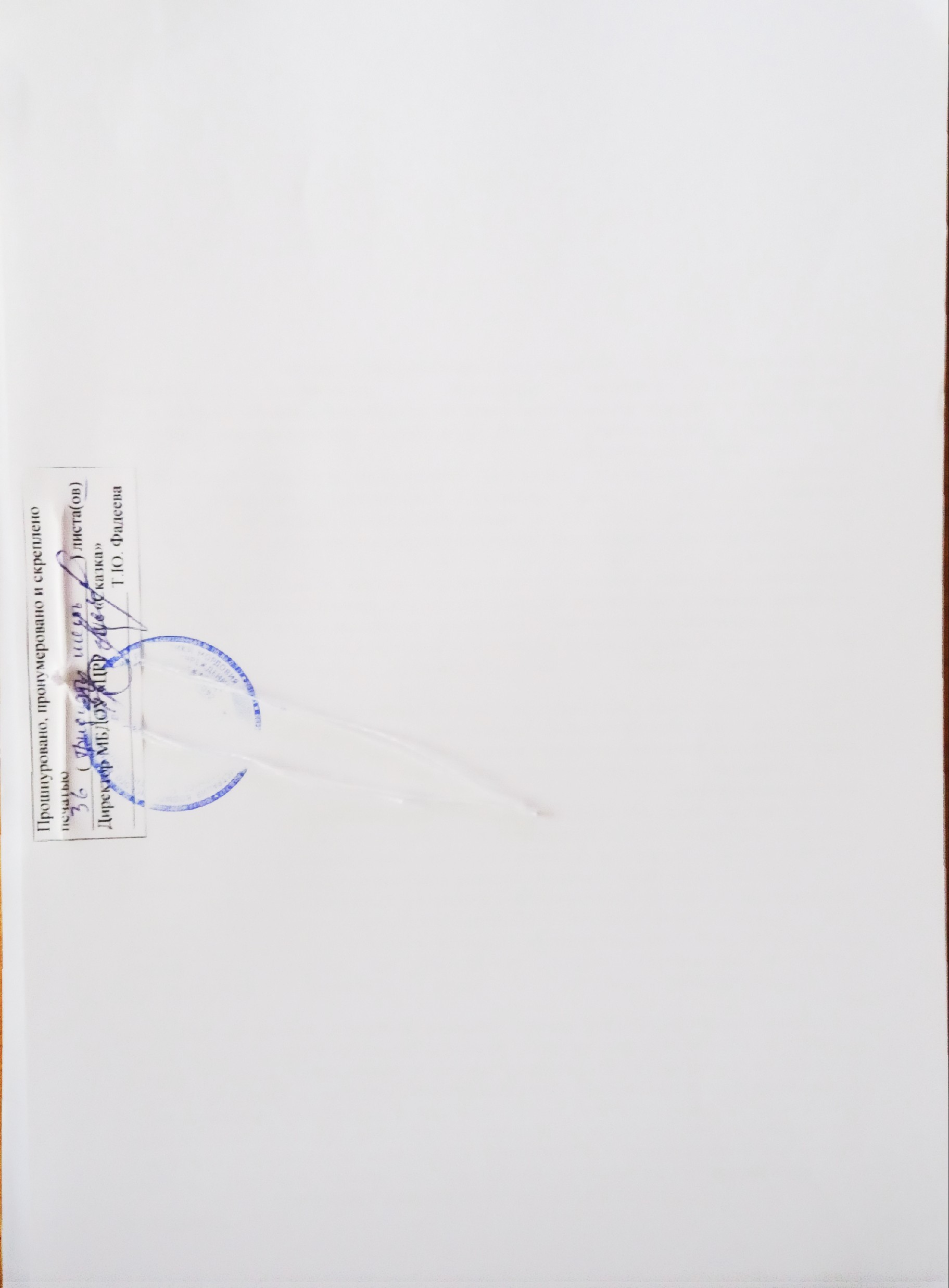 ПОЯСНИТЕЛЬНАЯ ЗАПИСКА3РАЗДЕЛ 1. Целевые ориентиры и планируемые результаты программы41.1Цель Программы воспитания41.2.Методологические основы и принципы построения Программы воспитания51.2.1Уклад образовательной организации71.2.2Воспитывающая среда91.2.3Общности (сообщества) ДОО91.2.4Социокультурный контекст111.2.5Деятельности и культурные практики в ДОО121.3.Требования к планируемым результатам освоения Программы121.3.1Целевые ориентиры воспитательной работы для детей дошкольного возраста (до 3 лет)121.3.2Целевые ориентиры воспитательной работы для детей дошкольного возраста (к 7-ми годам)131.4.Преемственность в результатах освоения Программы воспитания на уровнях дошкольного образования.14РАЗДЕЛ 2. Содержательный202.1.Содержание воспитательной работы по направлениям воспитания202.1.1Патриотическое направление воспитания252.1.2Социальное направление воспитания 312.1.3.Познавательное направление воспитания352.1.4Физическое и оздоровительное направление воспитания382.1.5.Трудовое направление воспитания432.1.6Этико-эстетическое направление воспитания482.2Особенности реализации воспитательного процесса492.3Особенности взаимодействия педагогического коллектива с семьями воспитанников в процессе реализации Программы воспитания51РАЗДЕЛ 3. Организационный533.1Общие требования к условиям реализации Программы воспитания533.2Взаимодействие взрослого с детьми. События ДОО54  3.3.Организация предметно-пространственной среды553.4.Кадровой обеспечение воспитательного процесса553.5Нормативно-методическое обеспечение реализации Программы воспитания583.6.Особые требования к условиям, обеспечивающим достижения планируемых личнотных результатов в работе с особыми категориями детей593.7Календарный план воспитательной работы62Приложение 1. Календарный план воспитательной работы на 2022-2023 учебный год64Приложение 2. Основные понятия, используемые в Программе68НаправлениевоспитанияЦенностиПоказателиПатриотическоеРодина, природаПроявляющий привязанность, любовь к семье, близким, окружающему миру.СоциальноеЧеловек, семья, дружба, сотрудничествоСпособный понять и принять, что такое «хорошо» и «плохо».Проявляющий интерес к другим детям и способный    бесконфликтно играть рядом с ними.Проявляющий позицию «Я сам!».Доброжелательный, проявляющий сочувствие, доброту. Испытывающий чувство удовольствия в случае одобрения и чувство огорчения в случае неодобрения со стороны взрослых.Способный к самостоятельным (свободным) активным действиям в общении. Способный общаться с другими людьми с помощью вербальных и невербальных средств общения.ПознавательноеЗнаниеПроявляющий	интерес	к	окружающему	мируи активность в поведении и деятельности.Физическоеи оздоровительноеЗдоровьеВыполняющий действия по самообслуживанию: моет руки, самостоятельно ест, ложится       спать и т. д. Стремящийся быть опрятным. Проявляющий интерес к физической активности. Соблюдающий элементарные правила безопасности в быту, в ОО, на природе.ТрудовоеТрудПоддерживающий элементарный порядок   в окружающей обстановке.Стремящийся помогать взрослому в доступных действиях.Стремящийся к самостоятельности  в  самообслуживании, в быту, в игре, в продуктивных видах деятельности.Этико- эстетическоеКультура и красотаЭмоционально отзывчивый к красоте.Проявляющий интерес и желание заниматься продуктивными видами деятельности.НаправлениявоспитанияЦенностиПоказателиПатриотическоеРодина, природа, государственные символы РФЛюбящий свою малую родину и имеющий представление о своей стране, государственных символах РФ, испытывающий чувство привязанности к родному дому, семье, близким людям.СоциальноеЧеловек, семья, дружба, сотрудничествоРазличающий основные проявления добра и зла, принимающий и уважающий ценности семьи и общества, правдивый, искренний,     способный к сочувствию и заботе, к нравственному поступку, проявляющий задатки чувства долга: ответственность за свои действия и поведение; принимающий и уважающий различия между людьми. Освоивший основы речевой культуры.Дружелюбный и доброжелательный, умеющий слушать и слышать собеседника, способный взаимодействовать со взрослыми и сверстниками на основе общих интересов и дел.ПознавательноеЗнанияЛюбознательный, наблюдательный, испытывающий потребность в самовыражении, в том числе творческом, проявляющий активность, самостоятельность,  инициативу в познавательной,	игровой, коммуникативной и продуктивных видах деятельности и в самообслуживании, обладающий первичной картиной мира на основе традиционных ценностей российского общества.Физическое и оздоровительноеЗдоровьеВладеющий основными навыками личной и общественной гигиены, стремящийся соблюдать правила безопасного поведения в быту, социуме (в том числе в цифровой среде), природе.ТрудовоеТрудПонимающий ценность труда в семье и в обществе на основе уважения к людям труда,    результатам их деятельности, проявляющий       трудолюбие при выполнении поручений и в самостоятельной деятельности. Этико-эстетическоеКультура и красотаСпособный воспринимать и чувствовать   прекрасное в быту, природе, поступках, искусстве, стремящийся к отображению прекрасного в продуктивных видах деятельности,  обладающий зачатками художественно-эстетического вкуса.Результаты  освоения программы воспитанияРезультаты освоения программы на уровне ДОПланируемые результаты воспитания на уровне НООРазвитие основ нравственной культурыОбладает установкой положительного отношения к миру, к разным видам труда, другим людям и самому себе, обладает чувством собственного достоинства. Активно взаимодействует со сверстниками и взрослыми, участвует в совместных играх. Способен договариваться, учитывать интересы и чувства других, сопереживать неудачам и радоваться успехам других, адекватно проявляет свои чувства, в том числе чувство веры в себя, старается разрешать конфликты.Проявляет готовность и способность к саморазвитию, сформированность мотивации к обучению и познанию, ценностно-смысловые установки. Проявляет установки, отражающие индивидуально-личностную позицию, социальные компетенции, личностные качества, сформированность основ Российской гражданской идентичности.Формирование основ семейных и гражданских ценностейИмеет представления о семейных ценностях, семейных традициях, бережное отношение к ним. Проявляет нравственные чувства, эмоционально ценностное отношение к семье. Проявляет уважительное отношение к родителям, к старшим, заботливое отношение к младшим. Имеет первичные представления о гражданских ценностях, ценностях истории, основанных на национальных традициях, связи поколений, уважении к героям России. Знает символы государства – Флаг, Герб, Гимн Российской Федерации и символику субъекта Российской Федерации, в которой проживает ребенок и находится образовательная организация, в которой он воспитывается. Проявляет высшие нравственные чувства: патриотизм, уважение к правам и обязанностям человека. Имеет начальные представления о правах и обязанностях человека, гражданина, семьянина, товарища. Проявляет познавательный интерес к важнейшим событиям истории России и ее народов, к героям России. Проявляет уважение к защитникам Родины. Проявляет интерес к государственным праздникам и желания участвовать в праздниках и их организации в образовательной организации.Имеет представления о политическом устройстве Российского государства, его институтах, их роли в жизни общества, о его важнейших законах. Имеет представления о символах государства – Флаге и Гербе России, о флаге и гербе субъекта Российской Федерации, в котором находится образовательное учреждение. Имеет представления об институтах гражданского общества, о возможностях участия граждан в общественном управлении. Имеет представления о правах и обязанностях гражданина России, правах ребенка Проявляет интерес к общественным явлениям, осознает важность активной роли человека в обществе. Знает национальных героев и важнейшие события истории России и её народов. Знает государственные праздники, принимает участие в важнейших событиях жизни России, субъекта Российской Федерации, края (населённого пункта), в котором находится образовательное учреждение. Уважительно относится к защитникам Родины. Уважительно относится к русскому языку как государственному, языку межнационального общения.Формирование основ гражданской идентичностиИмеет первичные представления о нравственных ценностях в отношении общества, сверстников, взрослых, предметного мира и себя в этом мире. Проявляет нравственные чувства, эмоционально-ценностного отношения к окружающим людям, предметному миру, к себе Испытывает чувства гордости, удовлетворенности, стыда от своих поступков, действий и поведения; Доброжелателен, умеет слушать и слышать собеседника, обосновывать свое мнение. Демонстрирует способность выразить себя в игровой, досуговой деятельности и поведении в соответствии с нравственными ценностями. Самостоятельно применяет усвоенные правила, владеет нормами, конструктивными способами взаимодействия с взрослыми и сверстниками (умение договариваться, взаимодействовать в игровых отношениях в рамках игровых правил и т.д.). Преобразует полученные знания и способы деятельности, изменяет поведение и стиль общения со взрослыми и сверстниками в зависимости от ситуации. Способен к творческому поведению в новых ситуациях в соответствии с принятой системой ценностей. Выражает познавательный интерес к отношениям, поведению людей, стремление их осмысливать, оценивать в соответствии с усвоенными нравственными нормами и ценностями: Экспериментирует в сфере установления отношений, определения позиции в собственном поведении. Способен самостоятельно действовать, в случае затруднений обращаться за помощью. Осознает преимущества совместного поиска выхода из сложившейся проблемной ситуации или принятия решений. Использует тактики разговорной дисциплины (спокойно сидеть, слушать, дать возможность высказаться). Слушает и уважает мнения других людей. Идет навстречу другому при несовпадающих интересах и мнениях, найти компромисс и совместно прийти к решению, которое поможет достигнуть баланса интересов. Соотносит свое поведение с правилами и нормами общества. Управляет своим эмоциональным состоянием. Имеет свое мнение, может его обосновать. Оказывает позитивное влияние на свое окружение. Осознанно принимает решения и несет за них ответственность. Способен управлять своим поведением, планировать свои действия. Старается не нарушать правила поведения, испытывает чувство неловкости, стыда в ситуациях, где его поведение неблаговидно. Проявляет поведение, которое в основном определяется представлениями о хороших и плохих поступках.Имеет представления о базовых национальных ценностях Российского государства. Различает хорошие и плохие поступки, умеет отвечать за свои собственные поступки. Соблюдает правила поведения в образовательном учреждении, дома, на улице, в общественных местах, на природе Негативно относится к нарушениям порядка в группе, дома, на улице; к невыполнению человеком любого возраста и статуса своих обязанностей. Имеет первоначальные представления о роли традиционных религий в истории и культуре нашей страны. Проявляет уважительное и доброжелательное отношение к родителям, другим старшим и младшим людям. Использует правила этики и культуры речи. Избегает плохих поступков; умеет признаться в плохом поступке и проанализировать его. Понимает возможное негативное влияние на морально-психологическое состояние человека компьютерных игр, видеопродукции, телевизионных передач, рекламы.Формирование основ социокультурных ценностейДемонстрирует интерес к поиску и открытию информации, способствующей осознанию и обретению своего места в обществе (коллективе сверстников в детском саду и новых общностях, в кругу знакомых и незнакомых взрослых). Проявляет инициативу по улучшению качества жизни окружающих людей в процессе постановки и посильного решения практических проблем в реализации собственных проектных замыслов. Инициативен в получении новой информации и практического опыта, мотивируя ее потребностью в саморазвитии и желанием помогать другим людям, взаимодействовать с ними в решении посильных, но серьезных общественных задач. Владеет основами управления своим поведением и эмоциями в обществе, способен сдерживать негативные импульсы и состояния. Знает и выполняет нормы и правила поведения в общественных местах в соответствии с их спецификой (детский сад, транспорт, поликлиника, магазин, музей, театр и пр.). Умеет донести свою мысль до собеседника на основе его личностных (возрастных, национальных, физических) с использованием разных средств общения. Имеет первичные представления о социокультурных ценностях, основанных на знаниях национальных традиций и обычаев, на уваженииДемонстрирует ценностное отношение к учёбе как к виду творческой деятельности. Имеет элементарные представления о роли знаний, науки, современного производства в жизни человека и общества. Имеет первоначальные навыки командной работы, в том числе в разработке и реализации учебных и практико-ориентированных проектов. Имеет представления о душевной и физической красоте человека. Способен видеть красоту природы, труда и творчества. Проявляет интерес к чтению, произведениям искусства, детским спектаклям, концертам, выставкам, музыке. Интересуется занятиями художественным творчеством; Поддерживает опрятный внешний вид. Отрицательно относится к некрасивым поступкам и неряшливости. Отрицательно относится к аморальным поступкам, грубости, оскорбительным словам и действиям, в том числе в содержании художественных фильмов и телевизионных передач.Формирование основ межэтнического взаимодействияИмеет представления об этических нормах взаимоотношений между людьми разных этносов, носителями разных убеждений, представителями различных культур. Имеет первичные представления о многонациональных народах России, об этнокультурных традициях, фольклоре народов России. Понимает, что все люди имеют равные права. Спокойно реагирует на непривычное поведение других людей, стремится обсудить его с взрослыми. Не применяет физического насилия и вербальной агрессии в общении с другими людьми; Твердо отстаивает свое достоинство и свои права в обществе сверстников и взрослых с помощью рациональной аргументации. Помогает менее защищенным и слабым сверстникам отстаивать их права и достоинство.Проявляет ценностное отношение к своему национальному языку и культуре. Способен к установлению дружеских взаимоотношений в коллективе, основанных на взаимопомощи и взаимной поддержке. Имеет начальные представления о народах России, об их общей исторической судьбе, о единстве народов нашей страны.Формирование основ информационной культуры.Осознанно выполняет правила  эргономики использования разных средств сетевой среды и виртуальных ресурсов; Использует простые средства сетевого взаимодействия для установления общественно полезных и продуктивных контактов с другими людьми. Понимает прагматическое назначение цифровой среды и ее рациональные возможности в получении и передаче информации, создании общественно полезных продуктов и т.д.Использует знаково- символические средства представления  информации для создания моделей изучаемых объектов и процессов. Самостоятельно организует поиск информации Критически относится к информации и избирательности её восприятия; Уважительно относится к информации о частной жизни и информационным результатам деятельности других людей.Формирование основ экологической культуры.Имеет первичные представления об экологических ценностях, основанных на заботе о живой и неживой природе, родном крае, бережном отношении к собственному здоровью. Проявляет разнообразные нравственные чувства, эмоционально-ценностного отношения к природе. Имеет начальные знания о традициях нравственноэтическом отношении к природе в культуре России, нормах экологической этики. Проявляет желание участвовать в экологических проектах, различных мероприятиях экологической направленностиПроявляет интерес и ценностное отношение к природным явлениям и разным формам жизни; понимание роли человека в природе. Бережно относится ко всему живому. Имеет первоначальные представления о влиянии природного окружения на жизнь и деятельность человека.Воспитание культуры трудаВыслушивает замечания и адекватно реагирует на него (эмоционально, вербально). Выражает и отстаивает свою позицию, а также способен принять позицию другого человека (сверстника, взрослого), подкрепленную аргументами. Не принимает лжи и манипуляции (в собственном поведении и со стороны других людей). Стремится обличить несправедливость и встать на защиту несправедливо обиженного. Выполняет разные виды заданий, поручений, просьб, связанных с гармонизацией общественного окружения. Может выступать в разных ролях: в роли организатора, в роли исполнителя в деловом, игровом, коммуникативном взаимодействии. Оказывает посильную практическую и психологическую помощь другим людям (сверстникам и взрослым) по их просьбе и собственной инициативе. Имеет первичные представления о ценностях труда, о различных профессиях. Проявляет навыки сотрудничества со сверстниками и взрослыми в трудовой деятельности. Активно участвует в общественно полезной деятельности. Умеет выражать себя в различных доступных и наиболее привлекательных для ребёнка видах трудовой деятельности.Имеет представления о ведущей роли образования и трудовой деятельности в жизни человека; о значении творчества в развитии общества. Проявляет уважение к труду и творчеству взрослых и сверстников. Имеет представления о профессиональных сферах человеческой деятельности. Проявляет дисциплинированность, последовательность и настойчивость в выполнении учебных и учебно-трудовых заданиях. Соблюдает порядок на рабочих местах (в школе, дома и пр.). Бережно относится к результатам своего труда, труда других людей, к школьному имуществу, учебникам, личным вещам. Отрицательно относится к лени и небрежности в труде и учёбе, небережливому отношению к результатам труда людей.ОбразовательнаяобластьПланируемые результаты воспитанияСоциально- коммуникативное развитиеУсвоение норм и ценностей, принятых в обществе, включая моральные и нравственные ценности; развитие общения и взаимодействия ребенка со взрослыми и сверстниками; становление самостоятельности, целенаправленности и саморегуляции собственных действий; развитие социального и эмоционального интеллекта, эмоциональной отзывчивости, сопереживания, формирование готовности к совместной деятельности со сверстниками, формирование уважительного отношения и чувства принадлежности к своей семье и к сообществу детей и взрослых в Организации; формирование позитивных установок к различным видам труда и творчества; формирование основ безопасного поведения в быту, социуме, природе. Познавательное развитиеРазвитие интересов детей, любознательности и познавательной мотивации; формирование познавательных действий, становление сознания; развитие воображения и творческой активности;формирование первичных представлений о себе, других людях, объектах окружающего мира, о свойствах и отношениях объектов окружающего мира (форме, цвете, размере, материале, звучании, ритме, темпе, количестве, числе, части и целом, пространствеи времени, движении и покое, причинах и следствиях и др.), о малой родине и Отечестве, представлений о социокультурных ценностях нашего народа, об отечественных традициях и праздниках, о планете Земля как общем доме людей, об особенностях ее природы, многообразии стран и народов мира.Речевое развитиеВладение речью как средством общения и культуры; обогащение активного словаря; развитие связной, грамматически правильной диалогической и монологической речи; развитие речевоготворчества; знакомство с книжной культурой.Художественно- эстетическое развитиеРазвитие предпосылок ценностно-смыслового восприятияи понимания произведений искусства (словесного, музыкального, изобразительного), мира природы; становление эстетического отношения к окружающему миру; формирование элементарных представлений о видах искусства; восприятие музыки,художественной литературы, фольклора; стимулированиесопереживания персонажам художественных произведений.Физическое развитиеСтановление целенаправленности и саморегуляции в двигательной сфере; становление ценностей здорового образа жизни, овладение его элементарными нормами и правилами (в питании, двигательном режиме, закаливании, при формировании полезных привычеки др.).Образовательная областьСодержаниеСоциально-коммуникативное развитиеУсвоение норм и ценностей, принятых в обществе, включая моральные и нравственные ценности; развитие общения и взаимодействия ребенка со взрослыми и сверстниками; становление самостоятельности, целенаправленности и саморегуляции собственных действий; развитие социального и эмоционального интеллекта, эмоциональной отзывчивости, сопереживания; формирование готовности к совместной деятельности со сверстниками; формирование уважительного отношения и чувства принадлежности к своей семье и к сообществу детей и взрослых в Организации; формирование позитивных установок к различным видам труда и творчества; формирование основ безопасного поведения в быту, социуме, природе.Познавательное развитиеРазвитие интересов детей, любознательности и познавательной мотивации; формирование познавательных действий, становление сознания; развития воображения и творческой активности; формирование первичных представлений о себе, других людях, объектах окружающего мира, о свойствах и отношениях объектов окружающего мира (форме, цвете, размере, материале, звучании, ритме, темпе, количестве, числе, части и целом, пространстве и времени, движении и покое, причинах и следствиях и др.), о малой Родине и Отечестве, представлений о социокультурных ценностях нашего народа, об отечественных традициях и праздниках, о планете Земля какобщем доме людей, об особенностях ее природы, многообразии стран и народов мира.Речевое развитиеВладение речью как средством общения и культуры; обогащение активного словаря; развитие связной, грамматически правильной диалогической и монологической речи; развитие речевого творчества; знакомство с книжной культурой.Художественно-эстетическое развитиеРазвитие предпосылок ценностно-смыслового восприятия и понимания произведений искусства (словесного, музыкального, изобразительного), мира природы; становление эстетического отношения к окружающему миру; формирование элементарных представлений о видах искусства; восприятие музыки, художественной литературы, фольклора, стимулирование сопереживания персонажам художественных произведений.Физическое развитиеСтановление целенаправленности и саморегуляции в двигательной сфере; становление ценностей здорового образа жизни, овладение его элементарными нормами и правилами (в питании, двигательном режиме, закаливании, при формировании полезных привычек и др.).Направление воспитанияОбщие задачи воспитания при реализации Программы в ДОУ (в соответствии с Портретом выпускника ДОУ)Развитие основ нравственной культурыРазвивать у ребенка:нравственные чувства: милосердия, сострадания, сопереживания, дружелюбия, взаимопомощи, ответственности и заботы; доброе, гуманное отношение к окружающему миру;представления о добре и зле, правде  и лжи, трудолюбии и лени, честности и прощении;основные понятия нравственного самосознания – совесть, добросовестность, справедливость, верность, долг, честь, доброжелательность;нравственные качества: заботливое отношение к младшим и страшим;умение строить отношения в группе на основе взаимоуважения и взаимопомощи, находить выход из конфликтных ситуаций, не обижать других, прощать обиды, заступаться за слабых, проявлять солидарность и толерантность по отношению к другим людям, преодолевать агрессию и гнев, сохранять душевное спокойствие;формы нравственного поведения, опираясь на примеры исторических личностей, литературных героев, из повседневной жизни;умение оценивать свои поступки в соответствии с этическими нормами, различать хорошие и плохие поступки;умение признаваться в плохом поступке и анализировать его;способность брать ответственность за свое поведение, контролировать свое поведение по отношению к другим людям;способность выражать свои мысли и взгляды, а также возможность влиять на ситуацию;способность участвовать в различных видах совместной деятельности и принятии решений;представления о правилах поведения, о влиянии нравственности на здоровье человека и окружающих людей;первоначальные представления о базовых национальных российских ценностях, о правилах этики;отрицательное отношение к аморальным поступкам, грубости, оскорбительным словам и действиям, в том числе, в содержании художественных фильмов и телевизионных передач;представление о возможном негативном влиянии на морально-психологическое состояние человека некоторых компьютерных игр, фильмов и телевизионных передач.Формирование семейных ценностейРазвивать у ребенка:представление о семье, роде, семейных обязанностях, семейных традициях;уважение к своей семье, фамилии, роду;представление о материнстве, отцовстве, о ролевых позициях в семье;чувство уважения к собственной семье, к семейным традициям, праздникам, к семейным обязанностям;чувство осознания семейных ценностей, связи между поколениями;терпимое отношение к людям, участвующим в воспитании ребенка;умение достигать баланс между стремлением к личной свободе и уважением близких людей, воспитывать в себе сильные стороны характера, осознавать свои ценности, устанавливать приоритеты;навыки конструктивного общения и ролевого поведения;интерес к биографии и истории семей других детей.Формирование основ гражданской идентичностиРазвивать у ребенка:представления о символах государства – Гимне, Флаге, Гербе Российской Федерации, о гимне, флаге и гербе родного города и края;элементарные представления о правах и обязанностях гражданина России;высшие нравственные чувства: патриотизм, гражданственность, уважение к правам и обязанностям человека;интерес к общественным явлениям, понимание активной роли человека в обществе;уважительное отношение к русскому языку как государственному, а также как к языку межнационального общения;уважение к защитникам Родины;представления о Героях России и важнейших событиях истории России и ее народов;интерес к государственным праздникам и важнейшим событиям в жизни России, родного города и края.Формирование основ межэтнического взаимодействия (воспитание уважения к людям других национальностей)Развивать у ребенка:умение воспринимать собственные взгляды как одну из многих различных точек зрения;представления о народах России, об их общей исторической судьбе;интерес к разным культурам, традициям и образу жизни других людей;уважение к культурным и языковым различиям;сознательное негативное отношение к проявлению доступных его пониманию форм дискриминации или оскорблений  или обобщение с социальными маргинальными группами, языковыми и этническими меньшинствами;умение уважать непохожесть других людей друг на друга;способы взаимодействия с представителями разных культур.Формирование основ социокультурных ценностей (воспитание ценностного отношения к прекрасному, формирование представлений об эстетических идеалах и ценностях)Развивать у ребенка:представления о душевной и физической красоте человека; эстетический вкус, эстетические чувства, умение видеть красоту природы, труда и творчества;интерес к произведениям искусства, литературы, детским спектаклям, концертам, выставкам и музыке;интерес к занятиям художественным творчеством и желание заниматься творческой деятельностью;бережное отношение к фольклору, художественным промыслам и ремеслам, произведениям культуры и искусства, зданиям, сооружениям, предметам, имеющим историко-культурную значимость;интерес к народным промыслам и желание заниматься техниками, используемыми в народных промыслах;способность с уважением и интересом относиться к другим культурам;отрицательное отношение к некрасивым поступкам и неряшливости.Формирование основ экологической культуры (воспитание ценностного отношения к природе, окружающей среде)Развивать у ребенка:интерес к природе, природным явлениям и формам жизни, понимание о важности роли человека в природе;чуткое, бережное и гуманное отношение ко всем живым существам и природным ресурсам;умение оценивать возможность собственного вклада в защиту окружающей среды и бережного обращения с ресурсами;начальные представления об охране природы, об оздоровительном влиянии природы на человека;начальные представления о здоровом образе жизни.Воспитание культуры труда (воспитание трудолюбия, творческого отношения к труду)Развивать у ребенка:уважение к труду и творчеству взрослых и сверстников;начальные представления об основных профессиях, о роли знаний, науки, современного производства в жизни человека и общества;первоначальные навыки коллективной работы, в том числе, при разработке и реализации проектов;умение проявлять дисциплинированность, последовательность и настойчивость в выполнении трудовых заданий, проектов;умение соблюдать порядок в процессе игровой, трудовой, продуктивной и других видах деятельности;бережное отношение к результатам своего труда и труда других детей;отрицательное отношение к лени и небрежности в различных видах деятельности, к небережливому отношению к труду других людей;стремление и желание участвовать в делах группы детского сада.НаправлениеПатриотическое воспитаниеПодразделРодная странаИнтеграция в образовательные областиСоциально-коммуникативное развитие;познавательное развитие;речевое развитие;художественно-эстетическое развитие;физическое развитиеИнтеграция в детскую деятельностьИгровая, коммуникативная, познавательно-исследовательская; восприятие художественной литературы и фольклора; самообслуживание и элементарный бытовой труд; конструирование из различного материала; изобразительная; музыкальная; двигательнаяВозрастная спецификаВозрастная специфика2-3 годанапоминать детям название города, в котором они живут;развивать предпосылки к творчеству3-4 годаформировать интерес к малой родине и первичные представления о ней;напоминать детям название города, в котором они живут;побуждать рассказывать о том, где они гуляли в выходные дни;знакомить с ближайшим окружением (основными объектами городской инфраструктуры): дом, магазин, поликлиника, парикмахерская и т. д.4-5 летпродолжать воспитывать любовь к родному краю, знакомить с некоторыми достопримечательностями города;знакомить детей с государственными символами РФ: флаг, герб.рассказывать детям о самых красивых местах родного города, его достопримечательностях;дать детям доступные их пониманию представления о государственных праздниках, рассказывать о Российской армии, о воинах, которые охраняют нашу Родину (пограничники, моряки, летчики)5-6 летрасширять представления о малой родине;рассказывать детям о достопримечательностях, культуре, традициях родного края, о людях, прославивших свой край;расширять представления детей о родной стране, о государственных праздниках;воспитывать любовь к Родине;формировать представления о том, что Россия – самая большая многонациональная страна;рассказывать детям о том, что Москва – столица нашей Родины;познакомить детей с флагом и гербом России, с мелодией гимна Российской Федерации;расширять представления детей о Российской армии;воспитывать уважение к защитникам Отечества, рассказывать о трудной, но почетной обязанности защищать Родину, охранять ее спокойствие и безопасность; рассказывать о том, что в годы войны наши прадеды храбро сражались и защищали нашу страну от врагов;рассматривать с детьми картины, репродукции, альбомы на военную тематику6-7 летразвивать интерес к родному краю;расширять представления о малой родине;продолжать знакомить детей с достопримечательностями региона, в котором они живут;продолжать знакомить детей с профессиями, связанными со спецификой родного города;на основе расширения знаний об окружающем воспитывать патриотические и интернациональные чувства, любовь к Родине;углублять и уточнять представления о Родине – России;развивать представления о том, что Россия – огромная многонациональная страна;воспитывать уважение к людям разных национальностей и их обычаям;расширять представления о Москве – столице России, о Республике Мордовия, столице Республики;поощрять интерес детей к событиям, происходящим в стране, воспитывать чувство гордости за ее достижения;закреплять знания о флаге, гербе, учить слова гимна РФ;расширять знания о государственных и региональных праздниках;рассказывать детям о Ю. А. Гагарине и других героях космоса;углублять знания о Российской армии, воспитывать уважение к защитникам Отечества, к памяти павших бойцов.ПодразделНаша планетаИнтеграция в образовательные областиСоциально-коммуникативное развитие;познавательное развитие;речевое развитие;художественно-эстетическое развитие;физическое развитиеИнтеграция в детскую деятельностьИгровая, коммуникативная, познавательно-исследовательская; восприятие художественной литературы и фольклора; самообслуживание и элементарный бытовой труд; конструирование из различного материала; изобразительная; музыкальная; двигательнаяВозрастная спецификаВозрастная специфика5-6 летформировать элементарные представления об истории человечества через знакомство с произведениями искусства (живопись, скульптура, мифы и легенды народов мира), реконструкцию образа жизни людей разных времен(одежда, утварь, традиции и др.) на примере мини-музея «Моя малая Родина».6-7 летформировать представления о месте человека в природном и социальном мире, происхождении и биологической обоснованности различных рас;рассказывать детям о том, что Земля — наш общий дом, на Земле много разных стран; о том, как важно жить в мире со всеми народами, знать и уважать их культуру, обычаи и традиции;учить пользоваться картой: показывать на карте, на глобусе континенты и страны, заинтересовавшие детей;расширять представления о своей принадлежности к человеческому сообществу, о детстве ребят в других странах, о правах детей в мире (Декларация прав ребенка);формировать элементарные представления о свободе личности как достижении человечества.ПодразделСемьяИнтеграция в образовательные областиСоциально-коммуникативное развитие;познавательное развитие;речевое развитие;художественно-эстетическое развитие;физическое развитиеИнтеграция в детскую деятельностьИгровая, коммуникативная, познавательно-исследовательская; восприятие художественной литературы и фольклора; самообслуживание и элементарный бытовой труд; конструирование из различного материала; изобразительная; музыкальная; двигательнаяВозрастная спецификаВозрастная специфика2-3 годаформировать уважительное отношение и чувство принадлежности к своей семье;воспитывать внимательное отношение и любовь к родителям и близким людям;поощрять умение называть имена членов своей семьи.3-4 годапродолжать воспитывать уважительное отношение и чувство принадлежности к своей семье;беседовать с ребенком о членах его семьи (как зовут, чем занимаются, как играют с ребенком и пр.);учить заботиться о близких людях, вызывать чувство благодарности к родителям и близким за их любовь и заботу.4-5 летвоспитывать уважительное отношение и чувство принадлежности к своей семье, любовь иуважение к родителям;углублять представления детей о семье, ее членах;дать первоначальные представления о родственных отношениях (сын, мама, папа, дочь и т. д.);интересоваться тем, какие обязанности по дому есть у ребенка (убирать игрушки, помогатьнакрывать на стол и т. п.).5-6 летпродолжать воспитывать уважительное отношение и чувство принадлежности к своей семье;углублять представления ребенка о семье и ее истории;учить создавать простейшее генеалогическое древо с опорой на историю семьи;углублять представления о том, где работают родители, как важен для общества их труд;поощрять посильное участие детей в подготовке различных семейных праздников;приучать к выполнению постоянных обязанностей по дому.6-7 летпродолжать воспитывать уважение к традиционным семейным ценностям;уважительное отношение и чувство принадлежности к своей семье, любовь и уважение к родителям;учить проявлять заботу о близких людях, с благодарностью принимать заботу о себе;развивать интерес к профессиям родителей и месту их работы;расширять представления детей об истории семьи в контексте истории родной страны (роль каждого поколения в разные периоды истории страны);рассказывать детям о воинских наградах дедушек, бабушек, родителей.ПодразделДетский садИнтеграция в образовательные областиСоциально-коммуникативное развитие;познавательное развитие;речевое развитие;художественно-эстетическое развитие;физическое развитиеИнтеграция в детскую деятельностьИгровая, коммуникативная, познавательно-исследовательская; восприятие художественной литературы и фольклора; самообслуживание и элементарный бытовой труд; конструирование из различного материала; изобразительная; музыкальная; двигательнаяВозрастная спецификаВозрастная специфика2-3 годасоздавать условия для развития у каждого ребенка чувства принадлежности к сообществу детей и взрослых в детском саду;развивать представления о положительных сторонах детского сада, его общности с домом (тепло, уют, любовь и др.) и отличиях от домашней обстановки (больше друзей, игрушек, самостоятельности и т. д.);обращать внимание детей на то, в какой чистой, светлой комнате они играют, как много в ней ярких, красивых игрушек, как аккуратно заправлены кроватки; на прогулке обращать внимание детей на красивые растения, оборудование участка, удобное для игр и отдыха;развивать умение ориентироваться в помещении группы, на участке.3-4 годаформировать у детей положительное отношение к детскому саду;обращать их внимание на красоту и удобство оформления групповой комнаты, раздевалки (светлые стены, красивые занавески, удобная мебель, новые игрушки, в книжном уголке аккуратно расставлены книги с яркими картинками); знакомить с оборудованием и оформлением участка для игр и занятий, подчеркивая его красоту, удобство;совершенствовать умение свободно ориентироваться в помещениях и на участке детского сада;способствовать формированию чувства принадлежности к сообществу детей и взрослых в детском саду;вовлекать детей в жизнь группы, воспитывать стремление поддерживать чистоту и порядок в группе, формировать бережное отношение к игрушкам, книгам, личным вещам и пр.;формировать чувство общности, значимости каждого ребенка для детского сада;воспитывать уважительное отношение к сотрудникам детского сада (музыкальный руководитель, медицинская сестра, заведующая, старший воспитатель и др.), их труду; напоминать их имена и отчества.4-5 летразвивать чувство принадлежности к сообществу детей и взрослых в детском саду;продолжать знакомить детей с детским садом и его сотрудниками;совершенствовать умение свободно ориентироваться в помещениях детского сада;закреплять у детей навыки бережного отношения к вещам, учить использовать их по назначению, ставить на место;знакомить с традициями детского сада;закреплять представления ребенка о себе как о члене коллектива, развивать чувство общности сдругими детьми;формировать умение замечать изменения в оформлении группы и зала, участка детского сада(как красиво смотрятся яркие игрушки, рисунки детей и т. п.);привлекать к обсуждению и посильному участию в оформлении группы, к созданию ее символики и традиций.5-6 летпродолжать развивать чувство принадлежности к сообществу детей и взрослых в детском саду;продолжать формировать интерес к ближайшей окружающей среде: к детскому саду, дому, где живут дети, участку детского сада и др.;обращать внимание на своеобразие оформления разных помещений;развивать	умение	замечать	изменения	в оформлении	помещений,	учить объяснять причины таких изменений;вызывать стремление поддерживать чистоту и порядок в группе, украшать ее произведениями искусства, рисунками;привлекать к оформлению групповой комнаты, зала к праздникам;побуждать использовать созданные детьми изделия, рисунки, аппликации (птички, бабочки, снежинки, веточки с листьями и т. п.);расширять представления ребенка о себе как о члене коллектива, формировать активную жизненную позицию через участие в совместной проектной деятельности, взаимодействие с детьми других возрастных групп, посильное участие в жизни дошкольного учреждения;приобщать к мероприятиям, которые проводятся в детском  саду,  в том числе  и совместно с родителями (спектакли, спортивные праздники и развлечения, подготовка выставок детских работ).6-7 летспособствовать формированию уважительного отношения и чувства принадлежности к сообществу детей и взрослых в детском саду, продолжать воспитывать чувство коллективизма;привлекать детей к созданию развивающей среды дошкольного учреждения (выставок, библиотеки, конструкторских мастерских и др.);обращать внимание детей на эстетику окружающего пространства (оформление помещений, участка детского сада, парка, сквера). Учить выделять радующие глаз компоненты окружающей среды (окраска стен, мебель, оформление участка и т. п.);формировать умение эстетически оценивать окружающую среду, высказывать оценочные суждения, обосновывать свое мнение;формировать у детей представления о себе как об активном члене коллектива: через участие в проектной деятельности, охватывающей детей младших возрастных групп и родителей; посильном участии в жизни дошкольного учреждения (адаптация младших дошкольников, подготовка к праздникам, выступлениям, соревнованиям в детском саду и за его пределами и др.).НаправлениеСоциальное направление воспитанияПодразделОбраз «Я»Интеграция в образовательные областиСоциально-коммуникативное развитие;познавательное развитие;речевое развитие;художественно-эстетическое развитие;физическое развитиеИнтеграция в детскую деятельностьИгровая, коммуникативная, познавательно-исследовательская; восприятие художественной литературы и фольклора; самообслуживание и элементарный бытовой труд; конструирование из различного материала; изобразительная; музыкальная; двигательнаяВозрастная спецификаВозрастная специфика2-3 годаформировать у детей элементарные представления о себе, об изменении своего социального статуса (взрослении) в связи с началом посещения детского сада.3-4 годапостепенно формировать образ «Я». Сообщать детям разнообразные, касающиеся непосредственно их, сведения (ты мальчик, у тебя серые глаза, ты любишь играть и т. п.), в том числе, сведения о прошлом (не умел ходить, говорить; ел из бутылочки) и о произошедших с ними изменениях (сейчас умеешь правильно вести себя за столом, рисовать, танцевать; знаешь «вежливые» слова);закреплять умение называть свое имя и возраст.4-5 летформировать представления о росте и развитии ребенка, его прошлом, настоящем и будущем («я был маленьким, я расту, я буду взрослым»);формировать первичные представления о школе;формировать первичные гендерные представления (мальчики сильные, смелые; девочки нежные, женственные);закреплять умение называть свое имя, фамилию, возраст.5-6 летрасширять представления ребенка об изменении позиции в связи с взрослением (ответственность за младших, уважение и помощь старшим, в том числе пожилым людям и т. д.). Через символические и образные средства углублять представления ребенка о себе в прошлом, настоящем и будущем;расширять представления  об учебных заведениях (детский сад, школа, колледж, вуз);расширять традиционные гендерные представления;воспитывать уважительное отношение к сверстникам своего и противоположного пола;закреплять умение называть свое имя, фамилию, возраст, месяц рождения, имена и отчества родителей.6-7 летразвивать представление о временной перспективе личности, об изменении позиции человека с возрастом (ребенок посещает детский сад, школьник учится, взрослый работает, пожилой человек передает свой опыт другим поколениям);углублять представления ребенка о себе в прошлом, настоящем и будущем;углублять представления детей о дальнейшем обучении, формировать элементарные знания о специфике	школы, колледжа, вуза (по возможности посетить школу, познакомиться с учителями и учениками и т. д.);закреплять традиционные	гендерные представления, продолжать развивать	в мальчиках и девочках качества, свойственные их полу;закреплять умение называть свое имя, фамилию, отчество, возраст, дату рождения, домашний адрес, телефон, имена и отчества родителей, их профессии.ПодразделНравственное воспитаниеИнтеграция в образовательные областиСоциально-коммуникативное развитие;познавательное развитие;речевое развитие;художественно-эстетическое развитие;физическое развитиеИнтеграция в детскую деятельностьИгровая, коммуникативная, познавательно-исследовательская; восприятие художественной литературы и фольклора; самообслуживание и элементарный бытовой труд; конструирование из различного материала; изобразительная; музыкальная; двигательнаяВозрастная спецификаВозрастная специфика2-3 годаспособствовать усвоению детьми общепринятых морально-нравственных норм и ценностей;воспитывать отрицательное отношение к грубости, жадности;развивать умение играть не ссорясь, помогать друг другу и вместе радоваться успехам, красивым игрушкам и т. п.;формировать элементарные представления о том, что хорошо и что плохо.3-4 годаобеспечивать условия для нравственного воспитания детей;способствовать усвоению морально-нравственных норм и ценностей, принятых в обществе;продолжать формировать элементарные представления о том, что хорошо и что плохо;формировать опыт правильной оценки хороших и плохих поступков.4-5 летобеспечивать условия для нравственного воспитания детей;способствовать усвоению морально-нравственных норм и ценностей, принятых в обществе;воспитывать скромность, отзывчивость, желание быть справедливым, сильным и смелым;учить испытывать чувство стыда за неблаговидный поступок;учить извиняться перед сверстником за причиненную обиду.5-6 летобеспечивать условия для нравственного воспитания детей;способствовать усвоению морально-нравственных норм и ценностей, принятых в обществе;учить заботиться о младших, помогать им, защищать тех, кто слабее;воспитывать скромность, умение проявлять заботу об окружающих, с благодарностью относиться к помощи и знакам внимания;поощрять стремление радовать старших хорошими поступками.6-7 летобеспечивать условия для нравственного воспитания детей;способствовать усвоению морально-нравственных норм и ценностей, принятых в обществе;воспитывать уважительное отношение к окружающим, заботливое отношение к малышам, пожилым людям; учить помогать им;воспитывать стремление в своих поступках следовать положительному примеру.ПодразделФормирование личности ребенкаИнтеграция в образовательные областиСоциально-коммуникативное развитие;познавательное развитие;речевое развитие;художественно-эстетическое развитие;физическое развитиеИнтеграция в детскую деятельностьИгровая, коммуникативная, познавательно-исследовательская; восприятие художественной литературы и фольклора; самообслуживание и элементарный бытовой труд; конструирование из различного материала; изобразительная; музыкальная; двигательнаяВозрастная спецификаВозрастная специфика2-3 годаспособствовать формированию личности ребенка, проявляя уважительное отношение к егоинтересам, нуждам, желаниям, возможностям;развивать у каждого ребенка уверенность в том, что его, как и всех детей, любят, о нем заботятся;поощрять первичные проявления самостоятельности (попытки собрать пирамидку, сделатькуличик, самостоятельно есть ложкой и пр.), целенаправленности и саморегуляции собственных действий.3-4 годасоздавать условия для формирования личности ребенка;способствовать первичным проявлениям целенаправленности и саморегуляции собственных действий;поощрять стремление детей к самостоятельности («я сам»), развивать умение инициативно обращаться к знакомому взрослому или сверстнику (с вопросом, просьбой, предложением и т. п.), умение самостоятельно находить себе интересное занятие.4-5 летспособствовать формированию личности ребенка;воспитывать самоуважение, чувство собственного достоинства;продолжать воспитывать самостоятельность, целенаправленность и саморегуляции собственных действий;формировать первичные представления детей об их правах (на игру, доброжелательное отношение, новые знания и др.) и обязанностях в группе детского сада, дома, на улице (самостоятельно есть, одеваться, убирать игрушки и др.).5-6 летспособствовать формированию личности ребенка;продолжать воспитывать самоуважение, чувство собственного достоинства, уверенность в своих силах и возможностях;развивать самостоятельность, целенаправленность и саморегуляцию собственных действий;учить творчески подходить к решению различных жизненных ситуаций;формировать предпосылки учебной деятельности;воспитывать усидчивость; учить проявлять настойчивость, целеустремленность в достижении конечного результата.6-7 летспособствовать формированию личности ребенка;продолжать воспитывать самоуважение, чувство собственного достоинства, уверенность всвоихсилах и возможностях;развивать самостоятельность, целенаправленность и саморегуляцию своих действий;расширять представления детей об их обязанностях, прежде всего в связи с подготовкой к школе;развивать интерес к школе, желание учиться;формировать навыки учебной деятельности (умение внимательно слушать воспитателя,действовать по предложенному им плану, а также самостоятельно планировать свои действия, выполнять поставленную задачу, правильно оценивать результаты своей деятельности).НаправлениеПознавательное направление воспитанияПодразделПервичные представления о сферах человеческой деятельности (знакомство с профессиями)Интеграция в образовательные областиСоциально-коммуникативное развитие;познавательное развитие;речевое развитие;художественно-эстетическое развитие;физическое развитиеИнтеграция в детскую деятельностьИгровая, коммуникативная, познавательно-исследовательская; восприятие художественной литературы и фольклора; самообслуживание и элементарный бытовой труд; конструирование из различного материала; изобразительная; музыкальная; двигательнаяВозрастная спецификаВозрастная специфика2-3 годавызывать интерес к труду близких взрослых;побуждать узнавать и называть некоторые трудовые действия (помощник воспитателя моет посуду, убирает комнату, приносит еду, меняет полотенца и т. д.).3-4 годарассказывать детям о понятных им профессиях (воспитатель, младший воспитатель, музыкальный руководитель, врач, продавец, повар, шофер, строитель);расширять и обогащать представления о трудовых действиях, результатах труда.4-5 летдать элементарные представления о жизни и особенностях труда в городе и в сельской местности(с опорой на опыт детей);продолжать знакомить с различными профессиями (шофер, почтальон, продавец, врач и т. д.);приобщать детей к сельхоз. труду через работу на огороде детского сада, выращивая рассаду помидор, перца, морковь, лук, кабачки, свеклу;расширять и обогащать представления о трудовых действиях, орудиях труда, результатах труда.5-6 летрасширять представления о сферах человеческой деятельности (наука, искусство, производство, сельское хозяйство);продолжать знакомить с культурными явлениями (цирк, библиотека, музей и др.), их атрибутами, значением в жизни общества, связанными с ними профессиями, правилами поведения;обогащать представления детей о профессиях;рассказывать детям о профессиях воспитателя, учителя, врача, строителя, работников сельского хозяйства (заключен договор о сотрудничестве с агрохолдингом  «Талина»), транспорта, торговли, связи др.; о важности и значимости их труда; о том, что для облегчения труда используется разнообразная техника. Рассказывать о личностных и деловых качествах человека-труженика;знакомить с трудом людей творческих профессий: художников, писателей, композиторов, мастеров народного декоративно-прикладного искусства; с результатами их труда (картинами, книгами, нотами, предметами декоративного искусства);прививать чувство благодарности к человеку за его труд.6-7 летрасширять осведомленность детей в сферах человеческой деятельности (наука, искусство, производство и сфера услуг, сельское хозяйство), представления об их значимости для жизни ребенка, его семьи, детского сада и общества в целом.через экспериментирование и практическую деятельность дать детям возможность познакомиться с элементами профессиональной деятельности в каждой из перечисленных областей (провести и объяснить простейшие эксперименты с водой, воздухом, магнитом)создать коллективное панно или рисунок, приготовить что-либо; помочь собрать на прогулку младшую группу; ть съедобное растение, ухаживать за домашними животными);продолжать расширять представления о людях разных профессий;представлять детям целостный взгляд на человека труда: ответственность, аккуратность, добросовестность, ручная умелость помогают создавать разные материальные и духовные ценности.ПодразделФормирование основ экологического сознанияИнтеграция в образовательные областиСоциально-коммуникативное развитие;познавательное развитие;речевое развитие;художественно-эстетическое развитие;физическое развитиеИнтеграция в детскую деятельностьИгровая, коммуникативная, познавательно-исследовательская; восприятие художественной литературы и фольклора; самообслуживание и элементарный бытовой труд; конструирование из различного материала; изобразительная; музыкальная; двигательнаяВозрастная спецификаВозрастная специфика2-3 годавоспитывать бережное отношение к животным; учить основам взаимодействия с природой (рассматривать растения и животных, не нанося им вред);одеваться по погоде.3-4 годаформировать умение понимать простейшие взаимосвязи в природе (чтобы растение росло, нужно его поливать и т.п.)знакомить с правилами поведения в природе (не рвать без надобности растения, не ломать ветки деревьев, не трогать животных и др.);воспитывать любовь к природе, желание беречь ее.4-5 летформировать эстетическое отношение к миру природы;воспитывать любовь к природе, желание беречь ее;формировать элементарные экологические представления; учить детей замечать сезонные изменения в природе.5-6 летформировать элементарные экологические представления;учить укреплять свое здоровье в процессе общения с природой; формировать представления о том, что человек – часть природы и что он должен беречь, охранять и защищать ее.6-7 летподвести к пониманию того, что жизнь человека на Земле во многом зависит от окружающей среды: чистые воздух, вода, лес, почва благоприятно сказываются на здоровье и жизни человека;формировать понимание того, что человек — часть природы, что он должен беречь, охранять и защищать ее, учить самостоятельно, делать элементарные выводы об охране окружающей среды;воспитывать желание и умение правильно вести себя в природе (любоваться красотой природы, наблюдать за растениями и животными, не нанося им вред).НаправлениеФизическое и оздоровительное направления воспитанияПодразделФормирование начальных представлений о здоровом образе жизниИнтеграция в образовательные областиСоциально-коммуникативное развитие;познавательное развитие;речевое развитие;художественно-эстетическое развитие;физическое развитиеИнтеграция в детскую деятельностьИгровая, коммуникативная, познавательно-исследовательская; восприятие художественной литературы и фольклора; самообслуживание и элементарный бытовой труд; конструирование из различного материала; изобразительная; музыкальная; двигательнаяВозрастная спецификаВозрастная специфика2-3 годаформировать у детей представления о значении разных органов для нормальной жизнедеятельности человека: глаза – смотреть, уши – слышать, нос – нюхать, язык – пробовать (определять) на вкус, руки – хватать, держать, трогать; ноги – стоять, прыгать, бегать, ходить; голова – думать, запоминать3-4 годаучить различать и называть органы чувств (глаза, рот, нос, уши), дать представление об их роли в организме и о том, как их беречь и ухаживать за ними;развивать представление о ценности здоровья; формировать желание не болеть, быть здоровым, дать первичные представления о том, чтотакое «здоровый образ жизни» и зачем к нему надо стремиться;формировать первоначальные представления о полезной (овощи,фрукты, молочные продукты и пр.) и вредной для здоровья человекапище (сладости, пирожные, сладкие газированные напитки и пр.);формировать представление о пользе закаливания, утренней зарядки, спортивных и подвижных игр, физических упражнений (не будешьболеть, будешь сильным и ловким и пр.); полноценного сна (во сне человек растет, восстанавливает силы, если не выспаться, то будет плохое настроение, усталость и пр.);познакомить детей с упражнениями, укрепляющими различные органы и системы организма;формировать умение сообщать о своем самочувствии взрослым, осознавать необходимость при заболевании обращаться к врачу, лечиться.4-5 летпродолжать знакомить детей с частями тела и органами чувств человека;формироватьпредставление о значении частей тела и органов чувств для жизнии здоровья человека (руки делают много полезных дел; ноги помогаютдвигаться; рот говорит, ест; зубы жуют; язык помогает жевать, говорить; кожа чувствует; нос дышит, улавливает запахи; уши слышат);воспитывать потребность в соблюдении режима питания, употреблении в пищу овощей и фруктов, других полезных продуктов;формировать представление о необходимых человеку веществах и витаминах;расширять представления о важности для здоровья сна, гигиенических процедур, движений, закаливания;знакомить детей с понятиями «здоровье» и «болезнь»;развиватьумение устанавливать связь между совершаемым действием и состоянием организма, самочувствием («Я чищу зубы — значит, ониу меня будут крепкими и здоровыми», «Я промочил ноги на улице,и у меня начался насморк»);формировать представления о здоровом образе жизни;формировать умение оказывать себе элементарную помощь при ушибах, обращаться за помощью к взрослым при заболевании, травме.5-6 летрасширять представления об особенностях функционирования и целостности человеческого организма;акцентировать внимание детей на особенностях их организма и здоровья («Мне нельзя есть апельсины — у меня аллергия», «Мне нужно носить очки»);расширять представления о составляющих (важных компонентах)здорового образа жизни (правильное питание, движение, сон и солнце, воздух и вода — наши лучшие друзья) и факторах, разрушающих здоровье;формировать представления о зависимости здоровья человека от правильного питания; умения определять качество продуктов, основываясь на сенсорных ощущениях;расширять представления о роли гигиены и режима дня для здоровья человека;формировать представления о правилах ухода за больным (заботиться о нем, не шуметь, выполнять его просьбы и поручения);воспитывать сочувствие к болеющим. Формировать умение характеризовать свое самочувствие.знакомить детей с возможностями здорового человека, формировать у детей потребность в здоровом образе жизни.6-7 летрасширять представления детей о рациональном питании (объем пищи, последовательность ее приема, разнообразие в питании, питьевой режим);формировать представления о значении двигательной активностив жизни человека; умения использовать специальные физическиеупражнения для укрепления своих органов и систем;формировать представления об активном отдыхе;расширять представления о правилах и видах закаливания, о пользе закаливающих процедур;расширять представления о роли солнечного света, воздуха и водыв жизни человека и их влиянии на здоровье.ПодразделВоспитание культурно-гигиенических навыковИнтеграция в образовательные областиСоциально-коммуникативное развитие;познавательное развитие;речевое развитие;художественно-эстетическое развитие;физическое развитиеИнтеграция в детскую деятельностьИгровая, коммуникативная, познавательно-исследовательская; восприятие художественной литературы и фольклора; самообслуживание и элементарный бытовой труд; конструирование из различного материала; изобразительная; музыкальная; двигательнаяВозрастная спецификаВозрастная специфика2-3 годапродолжать учить детей под контролем взрослого, а затем самостоятельно мыть руки по мере загрязнения и перед едой, насухо вытирать лицо и руки личным полотенцем;учить с помощью взрослого приводить себя в порядок;формировать навык пользования индивидуальными предметами (носовым платком, салфеткой, полотенцем, расческой, горшком);учить держать ложку в правой руке.3-4 годаформировать потребность в соблюдении навыков гигиены и опрятности в повседневной жизни;формировать осознанную привычку мыть руки перед едой и чистить зубы утром и вечером;совершенствовать культурно-гигиенические навыки, формироватьпростейшие навыки поведения во время еды, умывания;приучать детей следить за своим внешним видом; учить правильнопользоваться мылом, аккуратно мыть руки, лицо, уши; насухо вытираться после умывания, вешать полотенце на место, пользоваться расческой и носовым платком;формировать элементарные навыки поведения за столом: умениеправильно пользоваться столовой и чайной ложками, вилкой, салфеткой; не крошить хлеб, пережевывать пищу с закрытым ртом, не разговаривать с полным ртом.4-5 летпродолжать воспитывать у детей опрятность, привычку следить за своим внешним видом;воспитывать привычку самостоятельно умываться, мыть руки с мылом перед едой, по мере загрязнения, после пользования туалетом;закреплять умение пользоваться расческой, носовым платком; прикашле и чихании отворачиваться, прикрывать рот и нос носовым платком;совершенствовать навыки аккуратного приема пищи: умение братьпищу понемногу, хорошо пережевывать, есть бесшумно, правильнопользоваться столовыми приборами (ложка, вилка), салфеткой, полоскать рот после еды.5-6 летформировать у детейпривычку следить за чистотой тела, опрятностью одежды, прически;самостоятельно чистить зубы, умываться, по мере необходимостимыть руки, следить за чистотой ногтей; при кашле и чихании закрывать рот и нос платком;закреплять умение замечать и самостоятельно устранять непорядок в своем внешнем виде;совершенствовать культуру еды: умение правильно пользоватьсястоловыми приборами (вилкой, ножом); есть аккуратно, бесшумно, сохраняя правильную осанку за столом; обращаться с просьбой, благодарить.6-7 летвоспитывать привычку правильно и быстро (не отвлекаясь) умываться, насухо вытираться, пользуясь индивидуальным полотенцем, правильно чиститьзубы, полоскать рот после еды, пользоваться носовым платком и расческой;способствовать формированию осознанной привычки мыть руки перед едой и ежедневно (утром и вечером) чистить зубы;закреплять умение аккуратно пользоваться столовыми приборами; правильно вести себя за столом;продолжать воспитывать привычку следить за чистотой одежды и обуви, замечать и устранять непорядок в своем внешнем виде, учитьтактично сообщать товарищу о необходимости что-то поправитьв костюме, прическе.НаправлениеТрудовое направление воспитанияПодразделРазвитие навыков самообслуживанияИнтеграция в образовательные областиСоциально-коммуникативное развитие;познавательное развитие;речевое развитие;художественно-эстетическое развитие;физическое развитиеИнтеграция в детскую деятельностьИгровая, коммуникативная, познавательно-исследовательская; восприятие художественной литературы и фольклора; самообслуживание и элементарный бытовой труд; конструирование из различного материала; изобразительная; музыкальная; двигательнаяВозрастная спецификаВозрастная специфика2-3 годаспособствовать развитию элементарных навыков самообслуживания; поддерживать стремлениек самостоятельности при овладении навыками самообслуживания;учить самостоятельно, пить из чашки, правильно держать ложку;учить детей одеваться и раздеваться в определенном порядке; при небольшой помощи взрослого снимать одежду, обувь (расстегивать пуговицы спереди, застежки на липучках); в определенномпорядке аккуратно складывать снятую одежду;приучать к опрятности.3-4 годаформировать элементарные навыки самообслуживания; поддерживать стремление к самостоятельности при овладении навыками самообслуживания;учить правильно, пользоваться столовой и чайной ложками, вилкой, салфеткой;учить самостоятельно, одеваться и раздеваться в определенной последовательности (надевать иснимать одежду, расстегивать и застегивать пуговицы, складывать, вешать предметы одежды и т.п.);воспитывать навыки опрятности, умение замечать непорядок в одежде и устранять его при небольшой помощи взрослых.4-5 летпродолжать развивать навыки самообслуживания;совершенствовать умение самостоятельно одеваться, раздеваться;учить аккуратно складывать и вешать одежду, с помощью взрослого приводить ее в порядок (чистить, просушивать); воспитывать стремление быть аккуратным, опрятным;воспитывать привычку самостоятельно умываться, пользоваться индивидуальными принадлежностями (расческой, носовым платком и пр.), правильно пользоваться столовыми приборами (ложка, вилка);формировать умение самостоятельно заправлять кровать;приучать самостоятельно, готовить свое рабочее место и убирать его после окончания занятий рисованием, лепкой, аппликацией (мыть баночки, кисти, протирать стол и т. д.).5-6 летпродолжать развивать навыки самообслуживания: закреплять умение быстро, аккуратно одеваться и раздеваться, соблюдать порядок в своем шкафу (раскладывать одежду в определенные места), опрятно заправлять постель;формировать умение правильно пользоваться столовыми приборами (ложкой, ножом, вилкой);воспитывать умение самостоятельно и своевременно готовить материалы и пособия к занятию, самостоятельно, раскладывать подготовленные воспитателем материалы для занятий, убирать их, мыть кисточки, розетки для красок, палитру, протирать столы.6-7 летзакреплять умение детей правильно пользоваться столовыми приборами (ножом, ложкой, вилкой);самостоятельно следить за чистотой одежды и обуви, замечать и устранять непорядок в своем внешнем виде, тактично сообщать товарищу о необходимости что-то поправить в костюме, прическе;закреплять умение самостоятельно одеваться и раздеваться, складывать в шкаф одежду, ставить на место обувь, сушить при необходимости мокрые вещи, ухаживать за обувью (мыть, протирать,чистить); аккуратно убирать за собой постель после сна;учить самостоятельно и своевременно готовить материалы и пособия к занятию, без напоминания убирать свое рабочее место.ПодразделПриобщение к доступной трудовой деятельностиИнтеграция в образовательные областиСоциально-коммуникативное развитие;познавательное развитие;речевое развитие;художественно-эстетическое развитие;физическое развитиеИнтеграция в детскую деятельностьИгровая, коммуникативная, познавательно-исследовательская; восприятие художественной литературы и фольклора; самообслуживание и элементарный бытовой труд; конструирование из различного материала; изобразительная; музыкальная; двигательнаяВозрастная спецификаВозрастная специфика2-3 года3-4 годаформировать элементарные навыки самообслуживания; поддерживать стремление к самостоятельности при овладении навыками самообслуживания;учить правильно, пользоваться столовой и чайной ложками, вилкой, салфеткой;учить самостоятельно, одеваться и раздеваться в определенной последовательности (надевать иснимать одежду, расстегивать и застегивать пуговицы, складывать, вешать предметы одежды и т.п.);воспитывать навыки опрятности, умение замечать непорядок в одежде и устранять его при небольшой помощи взрослых.4-5 летпродолжать приобщать детей к доступной трудовой деятельности, воспитывать положительное отношение к труду, желание трудиться;формировать ответственное отношение к	порученному заданию (умение и желание доводить дело до конца, стремление сделать его хорошо);воспитывать	умение   выполнять	индивидуальные   и коллективные поручения, понимать значение результатов своего труда для других;формировать умение договариваться с помощью воспитателя о распределении коллективнойработы, заботиться о своевременном завершении совместного задания;поощрять инициативу в оказании помощи товарищам, взрослым;приучать детей самостоятельно поддерживать порядок в групповой комнате и на участке детского сада: убирать на место строительный материал, игрушки;помогать воспитателю подклеивать книги, коробки;учить детей самостоятельно выполнять обязанности дежурных по столовой: аккуратно расставлять хлебницы, чашки с блюдцами, тарелки, салфетницы, раскладывать столовые приборы (ложки, вилки, ножи);формировать позитивное отношение к разным видам труда и творчества;поощрять желание детей ухаживать за комнатными растениями, поливать их;поддерживать инициативу детей при выполнении посильной работы в весенний, летний и осенний периоды на огороде и в цветнике (посев семян, полив, сбор урожая); в зимний период (расчистка снега, выращивание зелени для корма птицам; подкормка зимующих птиц и т. п.);формировать стремление приводить в порядок (очищать, просушивать, относить в отведенное место) используемое детьми в трудовой деятельности оборудование;продолжать воспитывать ценностное отношение к собственному труду, труду других людей;знакомя детей с профессиями близких людей, подчеркивать значимость их труда;формировать интерес к профессиям родителей.5-6 летпродолжать приобщать детей к сельхоз труду через работу на огороде детского сада, выращивая семена партнера агрохолдинга «Талина» (лен, пшеница, горох).воспитывать положительное отношение к труду, желание выполнять посильные трудовые поручения;разъяснять детям значимость их труда;воспитывать желание участвовать в совместной трудовой деятельности;формировать необходимые умения и навыки в разных видах труда и творчества;воспитывать самостоятельность и ответственность, умение доводить начатое дело до конца;воспитывать культуру трудовой деятельности, бережное отношение к материалам и инструментам;продолжать учить детей помогать взрослым поддерживать порядок в группе: протирать игрушки, строительный материал и т. п.;формировать умение наводить порядок на участке детского сада;приучать добросовестно, выполнять обязанности дежурных по столовой: сервировать стол, приводить его в порядок после еды;поощрять желание выполнять обязанности дежурного в уголке природы (поливать комнатные растения);фиксировать необходимые данные в календаре природы – время года, месяц, день недели, время суток, температуру, результаты наблюдений; подбирать книги, соответствующие тематике наблюдений и занятий, и т. д.);поддерживать инициативу детей при выполнении посильной работы (осенью – уборка овощей на огороде, сбор семян,; зимой – сгребание снега к стволам деревьев и кустарникам, выращивание зеленого корма для птиц и животных (обитателей уголка природы), посадка корнеплодов, создание фигур и построек из снега; весной – посев семян овощей, цветов, высадка рассады; летом – рыхление почвы, поливка грядок и клумб);воспитывать ценностное отношение к собственному труду;формировать умение достигать запланированного результата;учить оценивать результат своей работы (с помощью взрослого);воспитывать уважение к результатам труда и творчества сверстников;расширять представления детей о труде взрослых, результатах их труда, его общественной значимости;формировать бережное отношение к тому, что сделано руками человека;прививать детям чувство благодарности к людям за их труд6-7 летпродолжать приобщать детей к сельхоз труду через работу на огороде детского сада, выращивая семена партнера агрохолдинга «Талина» (лен, пшеница, горох).продолжать формировать осознанное отношение и интерес к трудовой деятельности, умениедостигать запланированного результата;продолжать формировать трудовые умения и навыки, воспитывать трудолюбие;поощрять стремление детей старательно, аккуратно выполнять поручения, беречь материалы и предметы, убирать их на место после работы;воспитывать желание участвовать в совместной трудовой деятельности наравне со всеми, стремление быть полезными окружающим, радоваться результатам коллективного труда;развивать умение самостоятельно объединяться для совместной игры и труда, оказывать друг другу помощь;закреплять умение планировать трудовую деятельность, отбирать необходимые материалы, делать несложные заготовки;поощрять детей за желание поддерживать порядок в группе и на участке детского сада;поддерживать инициативу детей добросовестно выполнять обязанности дежурных по столовой: сервировать стол, приводить его в порядок после еды;поощрять желание выполнять обязанности дежурного в уголке природы (поливать комнатные растения; фиксировать необходимые данные в календаре природы - время года, месяц, день недели, время суток, температуру, результаты наблюдений;подбирать книги, соответствующие тематике наблюдений и занятий, и т. д.);прививать интерес к труду в природе, привлекать к посильному участию: осенью – к уборке овощей с огорода, сбору семян, выкапыванию луковиц, клубней цветов, перекапыванию грядок, пересаживанию цветущих растений из грунта в уголок природы; зимой — к сгребанию снега к стволам деревьев и кустарникам, посадке корнеплодов, выращиванию с помощью воспитателя цветов к праздникам; весной — к перекапыванию земли на огороде и в цветнике, к посеву семян (овощей, цветов), высадке рассады; летом — к участию в рыхлении почвы, прополке и окучивании, поливе грядок и клумб;расширять представления о труде взрослых, о значении их труда для общества. Воспитывать уважение к людям труда.№ п/пШагОформление1Определить ценностно-смысловое наполнение жизнедеятельности ДОО.Устав ДОО, локальные акты, правилаповедения для детей и взрослых, внутренняя символика.2Отразить сформулированное ценностно-смысловое наполнениево всех форматах жизнедеятельности ДОО:специфику организации видов деятельности;обустройство развивающей предметно-пространственной среды;организацию режима дня; разработку традиций и ритуалов ДОО;праздники и мероприятия.ООП ДО и Программа воспитания.3Обеспечить принятие всеми участниками образовательных отношений уклада ДОО.Требования к кадровому составуи профессиональной подготовке сотрудников. Взаимодействие ДОО с семьями воспитанников.Социальное партнерство ДОО с социальным окружением.Договоры и локальные нормативные акты.Наименование должности (в соответствии со штатным расписанием)Функционал, связанный с организацией и реализацией воспитательного процессаЗаведующий детским садом- управляет воспитательной деятельностью на уровне ДОУ; - создает условия, позволяющие педагогическому составу реализовать воспитательную деятельность; - проводит анализ итогов воспитательной деятельности в ДОУ за учебный год; - планирует воспитательную деятельность в ДОУ на учебный год, включая календарный план воспитательной работы на учебный год; – регулирование воспитательной деятельности в ДОУ; – контроль за исполнением управленческих решений по воспитательной деятельности в ДОУ (в том числе осуществляется через мониторинг качества организации воспитательной деятельности в ДОУ).Старший воспитатель- организация воспитательной деятельности в ДОУ; - разработка необходимых для организации воспитательной деятельности в ДОУ нормативных документов (положений, инструкций, должностных и функциональных обязанностей, проектов и программ воспитательной работы и др.); - анализ возможностей имеющихся структур для организации воспитательной деятельности; - планирование работы в организации воспитательной деятельности; - организация практической работы в ДОУ в соответствии с календарным планом воспитательной работы; - проведение мониторинга состояния воспитательной деятельности в ДОУ совместно с Педагогическим советом; - организация повышения квалификации и профессиональной переподготовки педагогов для совершенствования их психолого-педагогической и управленческой компетентностей – проведение анализа и контроля воспитательной деятельности, распространение передового опыта других образовательных организаций; - формирование мотивации педагогов к участию в разработке и реализации разнообразных образовательных и социально значимых проектов; - информирование о наличии возможностей для участия педагогов в воспитательной деятельности; - организация повышения психолого-педагогической квалификации воспитателей; - организационно-координационная работа при проведении общесадовых воспитательных мероприятий; - участие обучающихся в районных и городских, конкурсах и т.д.;- организационно-методическое сопровождение воспитательной деятельности педагогических инициатив; - создание необходимой для осуществления воспитательной деятельности инфраструктуры; - развитие сотрудничества с социальными партнерами; - стимулирование активной воспитательнойПедагог-психолог- оказание психолого-педагогической помощи; - осуществление социологических исследований обучающихся; - организация и проведение различных видов воспитательной работы; – подготовка предложений по поощрению обучающихся и педагогов за активное участие в воспитательном процессе.Воспитатель Инструктор по физической культуре Музыкальный руководитель Учитель-логопед Учитель-дефектолог- обеспечивает занятие обучающихся творчеством, медиа, физической культурой; - формирование у обучающихся активной гражданской позиции, сохранение и приумножение нравственных, культурных и научных ценностей в условиях современной жизни, сохранение традиций ДОУ; – организация работы по формированию общей культуры будущего школьника; - внедрение здорового образа жизни; – внедрение в практику воспитательной деятельности научных достижений, новых технологий образовательного процесса; –организация участия обучающихся в мероприятиях, проводимых районными, городскими и другими структурами в рамках воспитательной деятельности;Помощник воспитателя- совместно с воспитателем обеспечивает занятие обучающихся творчеством, трудовой деятельностью; - участвует в организации работы по формированию общей культуры будущего школьника.ДатаНаименование1 сентябряДень знаний2-8 сентябряНеделя безопасности27 сентябряДень работника дошкольного образования1 октябряМеждународный день пожилых людейМеждународный день музыки5 октябряДень учителя16 октябряДень отца в России26 октября   Международный день библиотек3 ноября135 лет со дня рождения поэта, драматурга, переводчика Самуила Яковлевича Маршака (1887 - 1964)4 ноябряДень народного единства27 ноябряДень матери в России30 ноябряДень Государственного герба Российской Федерации3 декабряДень неизвестного солдатаМеждународный день инвалидов9 декабряДень Героев Отечества12 декабряДень Конституции Российской Федерации27 январяДень полного освобождения Ленинграда от фашистской блокады.8 февраляДень российской науки15 февраляДень памяти о россиянах, исполнявших служебный долг за пределами Отечества21 февраляМеждународный день родного языка23 февраляДень защитника Отечества3 марта200 лет со дня рождения Константина Дмитриевича Ушинского8 мартаМеждународный женский день18 мартаДень воссоединения Крыма с Россией27 мартаВсемирный день театра12 апреляДень космонавтики, 65 лет со дня запуска СССР первого искусственного спутника Земли22 апреляВсемирный день Земли1 маяПраздник Весны и Труда9 маяДень Победы19 маяДень детских общественных организаций России24 маяДень славянской письменности и культуры1 июняДень защиты детей6 июняДень русского языка. День рождения А.С. Пушкина.12 июняДень России22 июняДень памяти и скорби8 июляДень семьи, любви и верности12 августаДень физкультурника22 августаДень Государственного флага Российской ФедерацииМероприятие Возраст воспитанниковОриентировочное время проведенияОтветственные Патриотическое направлениеПатриотическое направлениеПатриотическое направлениеПатриотическое направлениеЭкскурсии в краеведческий музей г. Ковылкино5-7Сентябрь, апрельВоспитатели группКонкурс рисунков«Родной город в будущем»5-7Сентябрь Воспитатели группАкция добрых дел «Нам жизнь дана на добрые дела», изготовление открыток коДню пожилого человека5-7Октябрь Воспитатели группИзготовлениефотоальбома «Мой город Ковылкино»5-7Ноябрь Воспитатели, родителиДень ГербаЦикл ООД на группах4-7Ноябрь Воспитатели, родителиЧас мужества «Живая Память», посвящённый Дню Неизвестного Солдата4-7Декабрь Старший воспитательВоспитатели группТематическое ООД с просмотром презентации «Блокада  Ленинграда»5-7Январь Воспитатели группМероприятие «Будущие защитники!», с приглашение военнослужащихОрганизация выставки «День защитника Отечества»5-7Февраль Музыкальный руководительВоспитатели группРазвлечения «Я, как папа!»4-5ФевральМузыкальный руководительВоспитатели группТворческий конкурс «Поздравим маму!»3-7Март Воспитатели группМузыкально-спортивные развлечение«Путешествие по неизведанным планетам»4-5Апрель Музыкальный руководительВоспитатели группАкция «Моя семья-частичка Государства»3-7Апрель Воспитатели группВыставка-конкурс рисунков  «Бал Победы»3-7МайВоспитатели группАкция «Голубь мира»4-5МайВоспитатели группАкция «Открытка ветерану»5-6МайВоспитатели группАкция «Запиши деда вБессмертный полк»6-7МайВоспитатели группАкция «Окна Победы»Все возрастные группыМай Воспитатели группКонкурс чтецов «Весна Победы!»4-7Май Старший воспитательВоспитатели группРазвлечение «День России»4-7Июнь Воспитатели группМузыкальный руководительРазвлечение «День Флага»4-7АвгустВоспитатели группМузыкальный руководительСоциальное направлениеСоциальное направлениеСоциальное направлениеСоциальное направлениеРазвлечение «День знаний»  3-71-я неделя сентябряМузыкальный руководитель, воспитатели группКонкурс поздравительных открыток «Наши воспитатели»3-73-4 неделя сентябряВоспитатели группРазвлечение «День дошкольного работника» 5-7Сентябрь Музыкальный руководитель, воспитатели группАкция «Пристегни самое дорогое»5-7Сентябрь Воспитатели группРазвлечение «День пожилого человека»5-7Октябрь Воспитатели группВыставка творческих работ: «Золотые руки бабушек и дедушек»3-7ОктябрьВоспитатели группФотовыставка «Бабушка (дедушка и я – лучшие друзья»3-7Октябрь Воспитатели группАкция «Осторожно! Железная дорога»5-7Октябрь Воспитатели групп Театрализованное представление «Покров Пресвятой Богородицы»4-7 Октябрь Воспитатели группВыставка творческих работ детей «Мамино сердце»3-7Ноябрь Воспитатели группАкция «Бумаге- вторую жизнь»3-7Ноябрь Воспитатели группСемейный творческий конкурс «Новогодняя фантазия»3-7Декабрь Воспитатели группКонкурс «Рождественская звездочка»4-7Январь Воспитатели группМузыкально-театрализованное представление «Свет рождественской звезды»4-7Январь Воспитатели группАкция «Светлый праздник Рождества»4-7Январь Воспитатели группАкция «Цветы для автоледи»5-7Март Воспитатели группАкция «Пешеходный переход»5-7Апрель Воспитатели группМузыкальное театрализованное представление «Пасхальный звон колоколов»5-7Апрель Воспитатели группАкция «Вылечим книги»4-7Апрель Воспитатели группНеделя добротыВсе возрастные группыМарт Воспитатели группМузыкальное развлечение «Весна красна»;4-5Март Воспитатели группКонкурс рисунков, посвященный Дню славянской письменности и культуры3-7Май Воспитатели группВыпускные балы «Скоро в школу»6-7Май Воспитатели группРазвлечение «Международный день защитиы детей»4-7июньВоспитатели группИгровые соревнования с заданиями по ПДД, посвященные Международному дню светофора.5-7августВоспитатели группПознавательное направление Познавательное направление Познавательное направление Познавательное направление Проект «Эколята-дошколята»4-5Сентябрь 2021 –май 2025Воспитатели средней группыПроект «От Фребеля до робота»3-4Сентябрь 2021 –май 2026Воспитатели младшей группыВыставка семейных творческих работ: «Дары осени»3-7Октябрь Воспитатели группПроведение  бесед и встреч с представителями  разных профессий «Разговоры о важном»5-7В течение годаВоспитатели группОзнакомительные экскурсии по детскому саду.Сентябрь Воспитатели группАкция «Экологическая книжка-малышка для Тихони»4-5Октябрь Воспитатели средней группыАкция «Столовая для пернатых»4-7Ноябрь Воспитатели группДень добрых дел «Организация птичьей столовой»3-4Ноябрь Воспитатели группИгра  «Математическое поле чудес»5-7Декабрь Воспитатели группНеделя вежливости (Всемирный день «спасибо»)3-7январьВоспитатели группВыставка детского рисунка  «Я мечтаю стать….»5-7Февраль Воспитатели группАкция «Подари книгу»4-7февральВоспитатели группРазвлечение «Всемирный день театра»5-7мартВоспитатели группФольклорный праздник «Масленница»4-7мартВоспитатели группДидактическая игра(викторина) «Наш дом – Земля» (Всемирный день Земли)4-7мартВоспитатели группВыставка-конкурс поделок «Полет в космос»4-7апрельВоспитатели группТематическое развлечение «Международный день книги»5-7апрельВоспитатели группШашечно-шахматный турнир5-7апрельВоспитатели группАкция «Цветы-улыбка природы»4-5Май Воспитатели средней группыЭкскурсия в музей, беседа «В гостях у старинных вещей» (День музеев)Просмотр презентаций с «Музеи нашей страны»4-7майВоспитатели группЭкологический десант (помощь благоустройстве территории детского сада)Все возрастные группыМай Воспитатели группКонкурс стихов  и выставка рисунков, посвященных А.С. Пушкину.4-7Июнь Воспитатели группФизкультурное и оздоровительное направлениеФизкультурное и оздоровительное направлениеФизкультурное и оздоровительное направлениеФизкультурное и оздоровительное направлениеПроект «Мы готовимся к ГТО»4-7Сентябрь 2022-апрель 2023Инструктор по ФК, воспитатели группДосуг «Бережем свое здоровье или правила доктора Неболейко»4-7ОктябрьИнструктор по ФК, воспитатели группСпортивное развлечение «Подвижные игры народов России»  (День народного единства»4-7НоябрьИнструктор по ФК, воспитатели группСпортивный праздник«Школа мяча», посвященный Всемирному Дню футбола5-7ДекабрьИнструктор по ФК, воспитатели группАкция «Как быть здоровым»4-7Январь Инструктор по ФК, воспитатели группНеделя зимних игр и забав4-7Январь Инструктор по ФК, воспитатели групп«День здоровья»4-7Февраль Инструктор по ФК, воспитатели группСпортивно-патриотические игры и соревнования «Наша Армия самая сильная -наша Армия самая славная!»4-7Февраль Инструктор по ФК, воспитатели группКонкурс семейных плакатов «Мы за здоровый образ жизни»4-7апрельИнструктор по ФК, воспитатели группСпортивное развлечение «Будущие космонавты»4-7апрельИнструктор по ФК, воспитатели группСпортивное развлечение «Всемирный день здоровья»3-7апрельИнструктор по ФК, воспитатели групп«Летние олимпийские игры в детском саду»5-7июньИнструктор по ФК, воспитатели групп